Índice de Documentos Disponibles para la EntregaPortal de Transparencia Tecnificación Nacional de RiegoOficina de Acceso a la Información – TNRInstituciónInstitución: Tecnificación Nacional de RiegoIncumbentes: Sr. Claudio Caamaño Vélez –Director Ejecutivo de la Comisión de Fomento a la Tecnificación del Sistema Nacional de RiegoTeléfonos:829 848 1171Dirección Física: C/ República Del Líbano, esq. Hipólito Herrera Billini, Centro De Los Héroes, Sto. Dgo. D.N.Dirección Web: https://tecnificacionderiego.gob.do/Correo Electrónico institucional: info.comunicacion@tecnificacionderiego.gob.doENLACE PORTAL TRANSPARENCIAFECHA DE ACTUALIZACIÓNJulio 2023URL: https://tecnificacionderiego.gob.do/transparencia/1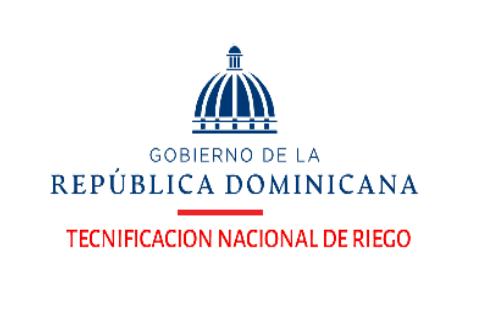 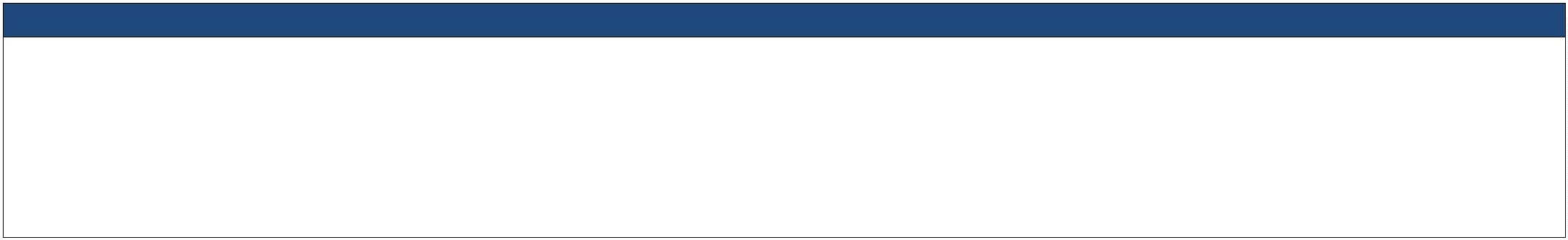 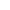 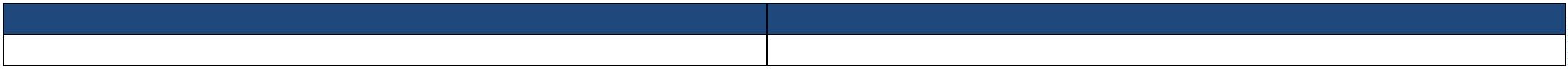 Índice de Documentos Disponibles para la EntregaPortal de Transparencia Tecnificación Nacional de RiegoOficina de Acceso a la Información – TNRBASE LEGAL DE LA INSTITUCIÓNDOCUMENTO / INFORMACIONFORMATOENLACEFecha decreaciónDisponibilidad(SI/NO)Constitución Política de la RepúblicaDominicana, Votada y Proclamada porla Asamblea Nacional en fecha trece(13) de junio de 2015 Gaceta OficialNo. 10805 del 10 de julio de 2015PDF10 de julio de2015https://tecnificacionderiego.gob.do/transparencia/phocadownloadSi/BaseLegal/Constitucion/Constitucion%20del%202015.pdfDECRETOSFORMATOPDFENLACEFecha decreaciónDisponibilidad(SI/NO)SiDecreto 204-21 Se crea la Comisión deFomento a la Tecnificación del SistemaNacional de Riego30 de marzo2021https://tecnificacionderiego.gob.do/transparencia/phocadownloadBaseLegal/Decretos/Decreto%20204-21%203.pdf/Decreto 536-21 Constitución delFideicomiso FOTESIRPDFPDFhttps://tecnificacionderiego.gob.do/transparencia/phocadownload/BaseLegal/Decretos/Decreto%20536-21%204.pdf02 de agostode 2021SiSiDecreto 240-21 Claudio AntonioDuarte Caamaño Vélez quedadesignado director ejecutivo de la15 de abril de2021https://tecnificacionderiego.gob.do/transparencia/phocadownload/BaseLegal/Decretos/Decreto-OCR/Decreto%20240-21%203%201.pdfComisión de FomentoalaTecnificación del Sistema Nacional2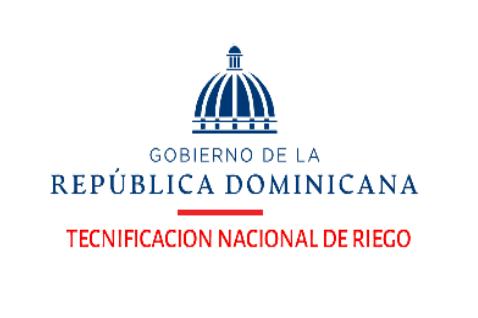 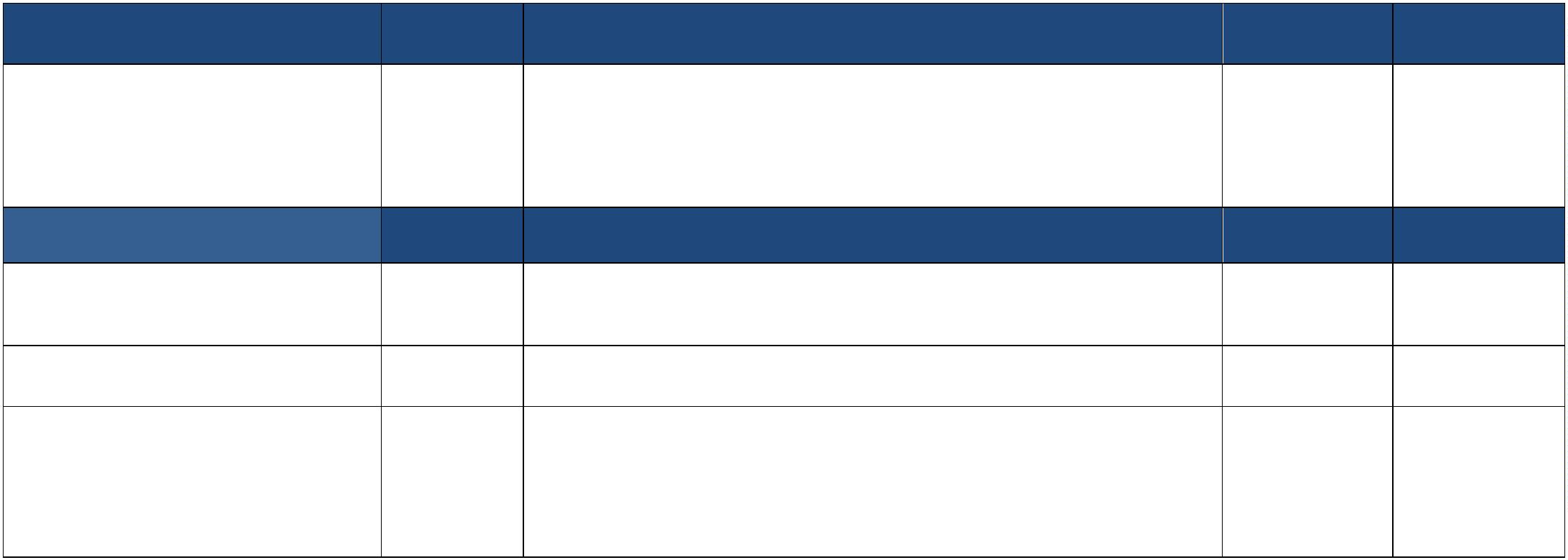 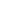 Índice de Documentos Disponibles para la EntregaPortal de Transparencia Tecnificación Nacional de RiegoOficina de Acceso a la Información – TNRde RiegoRESOLUCIONESFORMATOENLACEFecha decreaciónDisponibilidad(SI/NO)SiPDF7 de abril de2022https://tecnificacionderiego.gob.do/transparencia/phocadownload/BaseLegal/Resoluciones/ResolucionOCR/Resolucin%20Administrativa%20NO.%Resolución Administrativa 05-2022Sobre la Clasificación de Información2005-20228.pdfResolución Administrativa 04-2022Donde se da la aprobación del Plan deCompras y Contrataciones de laDirección EjecutivaPDF1ro de marzode 2022Sihttps://tecnificacionderiego.gob.do/transparencia/phocadownload/BaseLegal/Resoluciones/ResolucionOCR/Resolucion%20administrativa%2004-2022%202.pdfResolución Administrativa NO. 03-2Funcionamiento de la Oficina de LibreAcceso a la Información Pública (OAI)PDFPDF4 de febrero2022SiSihttps://tecnificacionderiego.gob.do/transparencia/phocadownloadBaseLegal/Resoluciones/ResolucionOCR/Resolucion%20administrativa%2003-2022%201.pdf022Creaciónypuestaen/Resolución Administrativa No. 02-2022 sobre la elaboración del Plan deCompras de la Dirección Ejecutivahttps://tecnificacionderiego.gob.do/transparencia/phocadownload/BaseLegal/Resoluciones/ResolucionOCR/Resolucion%20administrativa%2002-2022%201.pdf17 de enerode 20223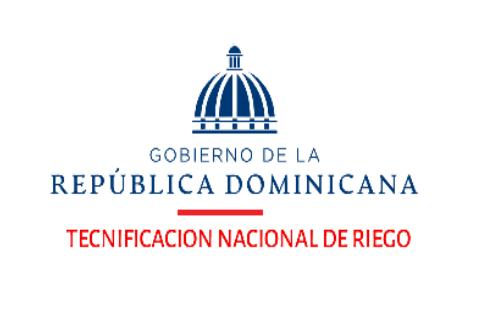 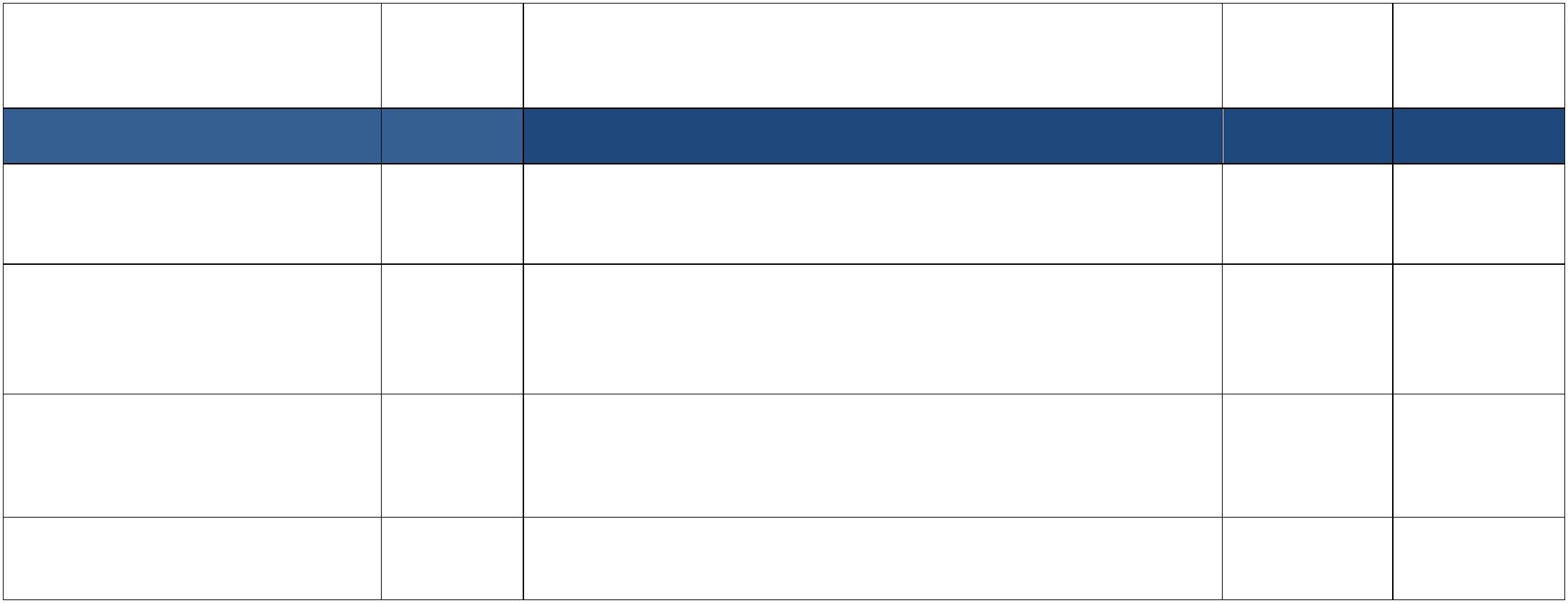 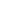 Índice de Documentos Disponibles para la EntregaPortal de Transparencia Tecnificación Nacional de RiegoOficina de Acceso a la Información – TNRResolución Administrativa 01-2022Donde se establece la elaboración delComité de Compras y Contratacionesde la Dirección EjecutivaPDFPDF3 de enero de2022SiSihttps://tecnificacionderiego.gob.do/transparencia/phocadownload/BaseLegal/Resoluciones/ResolucionOCR/Resolucion%20administrativa%2001-20228.pdfResolución Administrativa No.06-2022Aprobación de la segunda versión delplan de compras de la DirecciónEjecutiva de la Comisión de Fomento ala Tecnificación del Sistema Nacionalde Riego 202215 de julio de2022https://tecnificacionderiego.gob.do/transparencia/phocadownload/BaseLegal/Resoluciones/Resolucin%20Aprobacin2da%20Versin%20del%20PACC%20TNR%202022%201.pdfLEYESFORMATOPDFENLACEFecha decreaciónDisponibilidad(SI/NO)Si1ro deLey 434-20 Que dispone la aprobacióny puesta en vigencia del Reglamentode aplicación de la ley 47-20 deAlianzas Público-Privadas, de fechaveinte (20) de febrero del año dos milveinte (2020). G.O. No.10972 delveintiuno (21) del mes de febrero delaño dos mil veinte (2020).septiembrede 2020https://tecnificacionderiego.gob.do/transparencia/phocadownload/BaseLegal/Leyes/Reglamento-de-aplicacion-de-la-Ley-47-20-de-Alianzas-Publico-Privadas.pdf4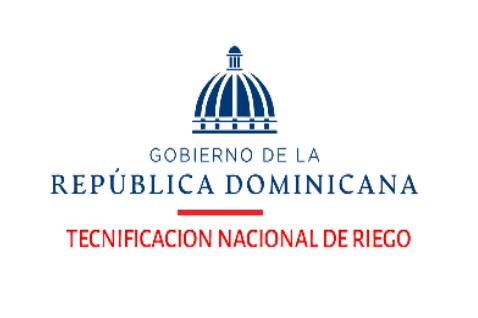 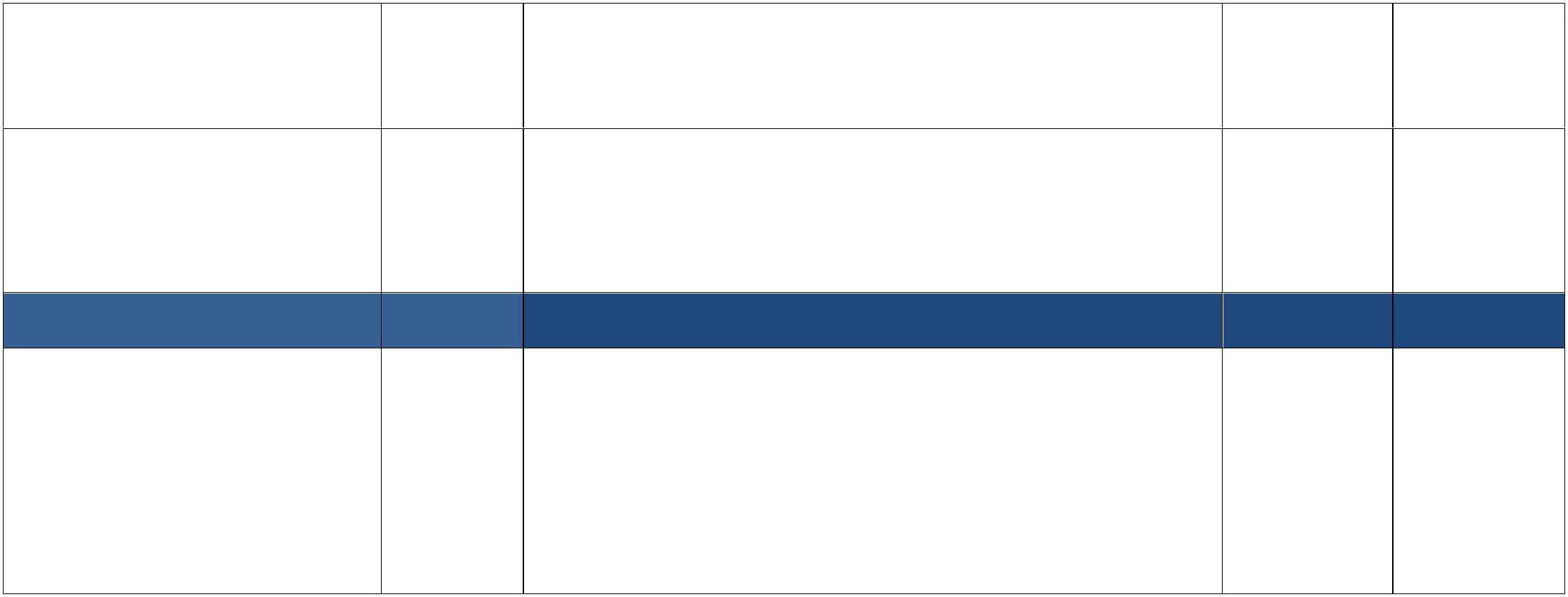 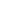 Índice de Documentos Disponibles para la EntregaPortal de Transparencia Tecnificación Nacional de RiegoOficina de Acceso a la Información – TNRLey 189-11, para el desarrollo delmercado hipotecario y el fideicomisoen la Republica dominicana. Del 16 dejulio 2011 y su Reglamento Núm. 95-PDF16 de julio de2011Sihttps://tecnificacionderiego.gob.do/transparencia/phocadownload/BaseLegal/Leyes/Ley-de-Mercado-Hipotecario-y-Fideicomiso.pdf12LeyAdministración Pública247-12,OrgánicadelaPDFPDF9 de agosto2012SiSihttps://tecnificacionderiego.gob.do/transparencia/phocadownload/BaseLegal/Leyes/Ley-247-12_2.pdfLey 1-12 sobre la Estrategia Nacionalde Desarrollo, de fecha 12 de enero dehttps://tecnificacionderiego.gob.do/transparencia/phocadownload/BaseLegal/Leyes/Ley_1-12 de enero2012201212_LEY_ORGANICA_DE_LA_ESTRATEGIA_NACIONAL_DE_DESARROLLO.pdfLey Núm. 157-09, sobre el seguroagropecuarioDominicanaPDF3 de abril de2009https://tecnificacionderiego.gob.do/transparencia/phocadownloadenlaRepública/BaseLegal/Leyes/ley-157-09.pdfMARCO LEGAL DEL SISTEMA DE TRANSPARENCIALEYESFORMATOENLACEFecha deDisponibilidad5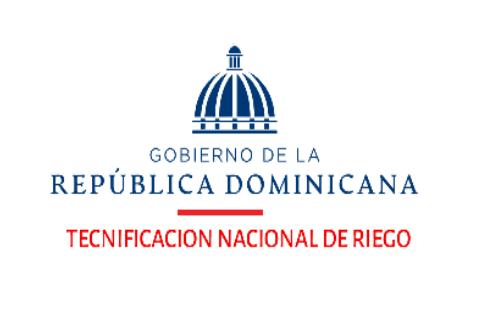 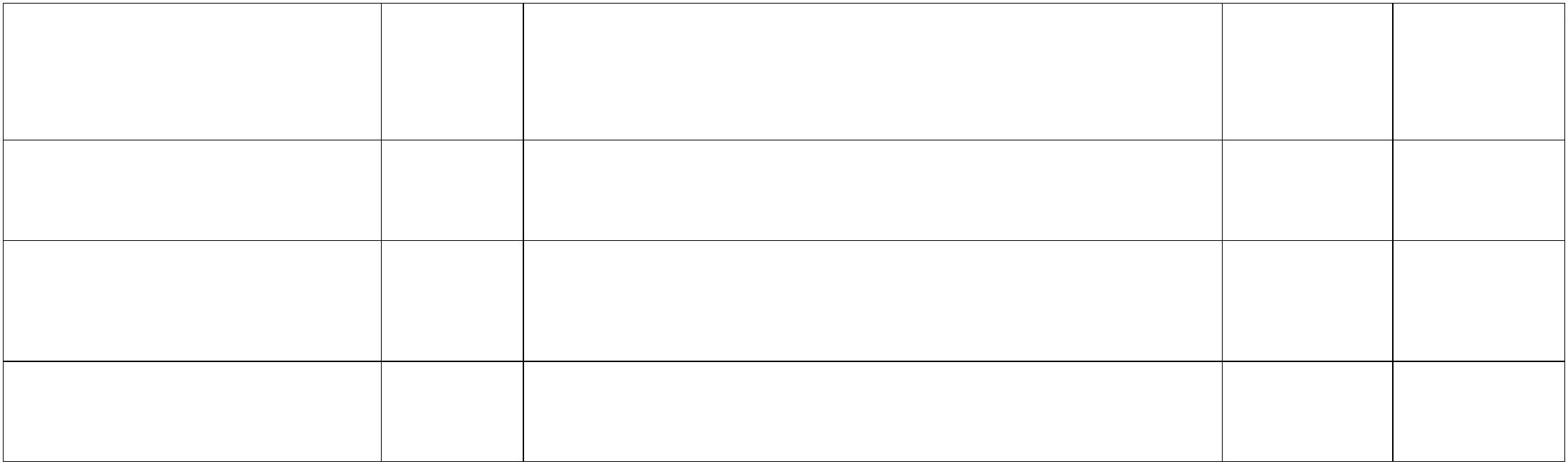 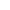 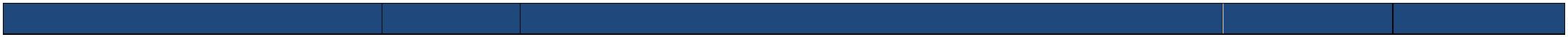 Índice de Documentos Disponibles para la EntregaPortal de Transparencia Tecnificación Nacional de RiegoOficina de Acceso a la Información – TNRcreación12 de enerode 2012(SI/NO)SiLey 1-12 sobre la Estrategia Nacionalde Desarrollo, de fecha 12 de enero dePDFhttps://tecnificacionderiego.gob.do/transparencia/phocadownload/BaseLegal/Leyes/Ley_1-201212_LEY_ORGANICA_DE_LA_ESTRATEGIA_NACIONAL_DE_DESARROLLO.pdfLey 311-14 sobre Declaración Juradade Patrimonio, de fecha 11 de agostode 2014PDFPDFPDFPDFhttps://tecnificacionderiego.gob.do/transparencia/phocadownload/MarcoLegalDeTransparencia/Leyes/Ley%20311-11 de agostode 2014Si14%20sobre%20Declaracion%20Jurada%20de%20Patrimonio.pdfLey 172-13 sobre protección de datospersonales, de fecha 13 de diciembrede 2013https://tecnificacionderiego.gob.do/transparencia/phocadownload/MarcoLegalDeTransparencia/Leyes/ley-247-12_organica-de-la-administracion-publica.pdf13 dediciembre de2013LeyAdministración Pública247-12Orgánicadelahttps://tecnificacionderiego.gob.do/transparencia/phocadownload/MarcoLegalDeTransparencia/Leyes/ley-247-12_organica-de-la-administracion-publica.pdf9 de agostode 2012Ley 481-08 General de Archivos, defecha 11 de diciembre de 2008https://tecnificacionderiego.gob.do/transparencia/index.php/marco-legal-de-transparencia/leyes11 dediciembre deSi2008Ley 41-08 De función Pública, de fecha4 de enero de 2008PDFPDFhttps://tecnificacionderiego.gob.do/transparencia/index.php/marco-legal- 4 de enero deSiSide-transparencia/leyes2008Ley 13-07 sobre el Tribunal SuperiorAdministrativo, de fecha 6 de febrerohttps://tecnificacionderiego.gob.do/transparencia/index.php/marco-legal-de-transparencia/leyes6 de febrero6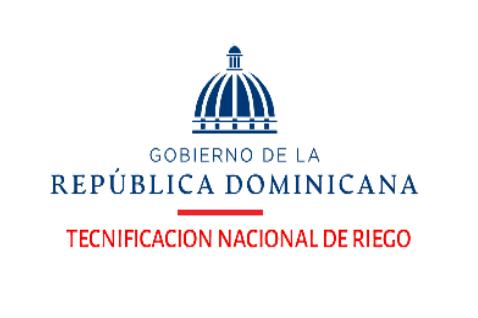 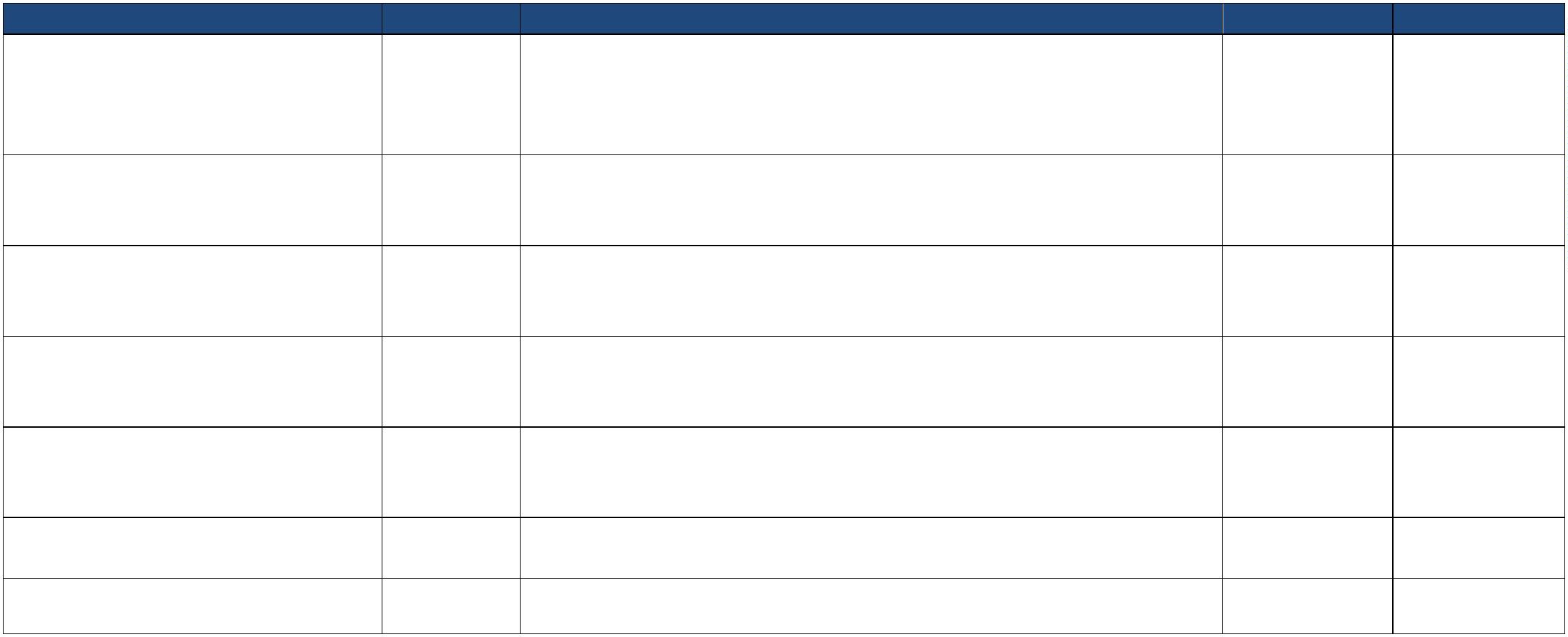 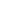 Índice de Documentos Disponibles para la EntregaPortal de Transparencia Tecnificación Nacional de RiegoOficina de Acceso a la Información – TNRde 2007de 2007https://tecnificacionderiego.gob.do/transparencia/index.php/marco-legal- 5 de enero dede-transparencia/leyes2007Ley 10-07 que Instituye el SistemaNacional de Control Interno y de laContraloría General de la República, defecha 5 de enero de 2007PDFSiLey 5-07 que crea el Sistema Integradode Administración Financiera delEstado, de fecha 4 de enero de 2007Ley 498-06 de Planificación e InversiónPública, de fecha 19 de diciembredePDFPDFhttps://tecnificacionderiego.gob.do/transparencia/index.php/marco-legal- 4 de enero deSiSide-transparencia/leyes2007https://tecnificacionderiego.gob.do/transparencia/index.php/marco-legal-de-transparencia/leyes19 dediciembre de20062006Ley 423-06 Orgánica de Presupuestopara el Sector Público, de fecha 17 denoviembre de 2006PDFPDFhttps://tecnificacionderiego.gob.do/transparencia/index.php/marco-legal-de-transparencia/leyes17 denoviembre deSiSi2006Ley 340-06 sobre Comprasyhttps://tecnificacionderiego.gob.do/transparencia/index.php/marco-legal- 18 de agostoContrataciones, de fecha 18 de agostode 2006 y su modificación mediante laLey 449-06 de fecha 6 de diciembre dede-transparencia/leyesde 20062006Ley 6-06 Sobre Crédito Público, defecha 3 de diciembre de 2006PDFhttps://tecnificacionderiego.gob.do/transparencia/index.php/marco-legal-de-transparencia/leyes3 dediciembre deSi20067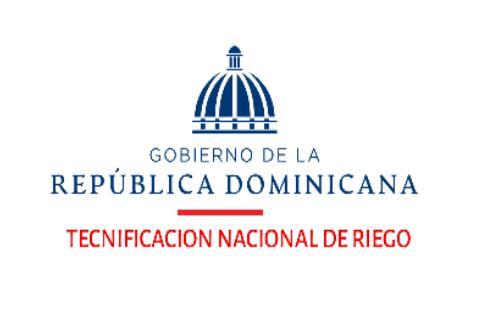 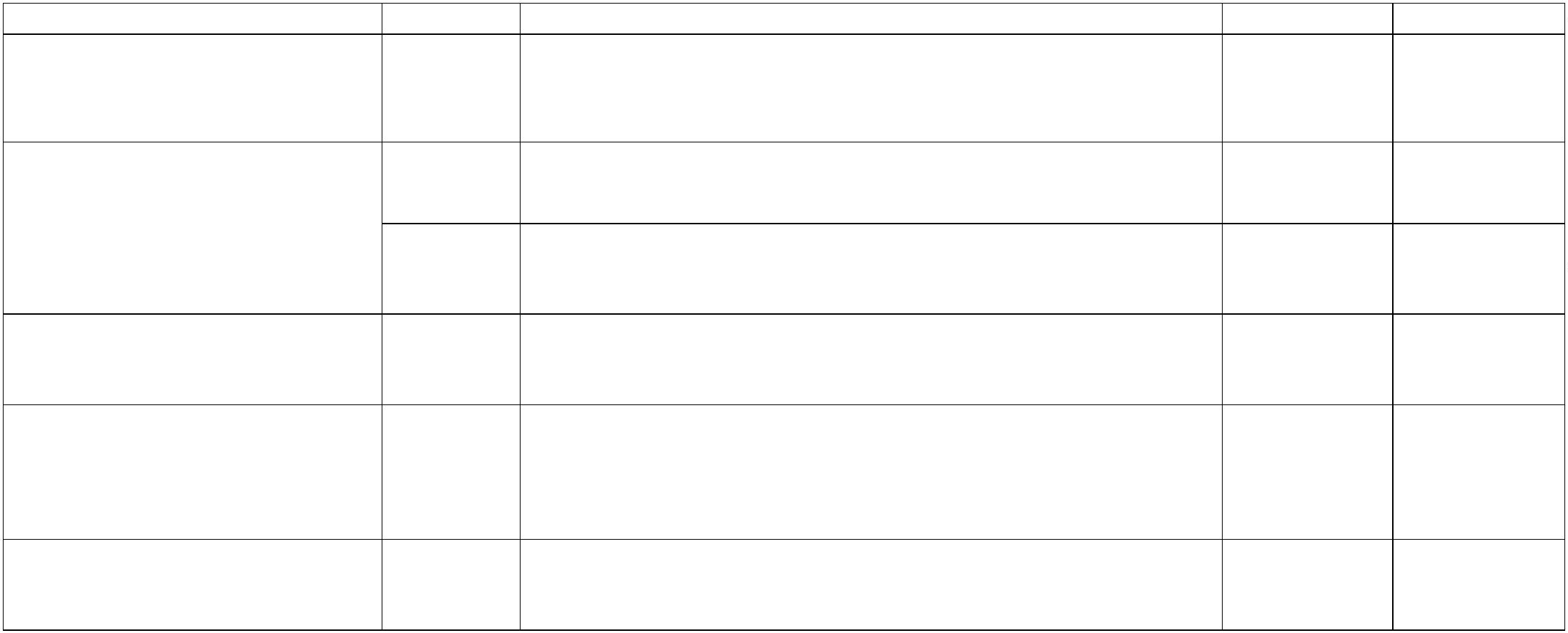 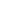 Índice de Documentos Disponibles para la EntregaPortal de Transparencia Tecnificación Nacional de RiegoOficina de Acceso a la Información – TNRLey 567-05 Que regula la TesoreríaNacional, de fecha 13 de diciembre dePDFPDFhttps://tecnificacionderiego.gob.do/transparencia/index.php/marco-legal-de-transparencia/leyes13 dediciembre deSiSi20052005Ley 200-04 sobre Libre Acceso a laInformación Pública y reglamentacióncomplementaria, de fecha 28 de juliode 2004https://tecnificacionderiego.gob.do/transparencia/index.php/marco-legal- 28 de julio dede-transparencia/leyes2004Ley 10-04 Que crea la Cámara deCuentas de la República Dominicana,de fecha 20 de enero de 2004PDFPDFhttps://tecnificacionderiego.gob.do/transparencia/index.php/marco-legal-de-transparencia/leyes20 de enerode 2004SiSiLey 126-01 que crea la DirecciónGeneralhttps://tecnificacionderiego.gob.do/transparencia/index.php/marco-legal-de-transparencia/leyes27 de julio de2001deContabilidadGubernamental, de fecha 27 de juliode 2001DECRETOSFORMATOPDFENLACEFecha decreación4 deDisponibilidad(SI/NO)SiDecreto 713-21 para fomentar losprincipios de Gobierno Abierto y lacreación del Foro Multiactor para unGobierno Abierto, de fechanoviembre de 2021noviembre,https://tecnificacionderiego.gob.do/transparencia/phocadownload/MarcoLegalDeTransparencia/Decretos/Decreto%20791-21.pdf20214 de8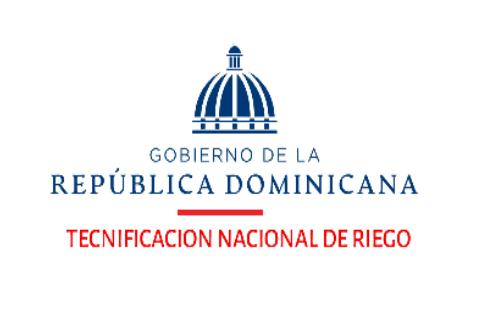 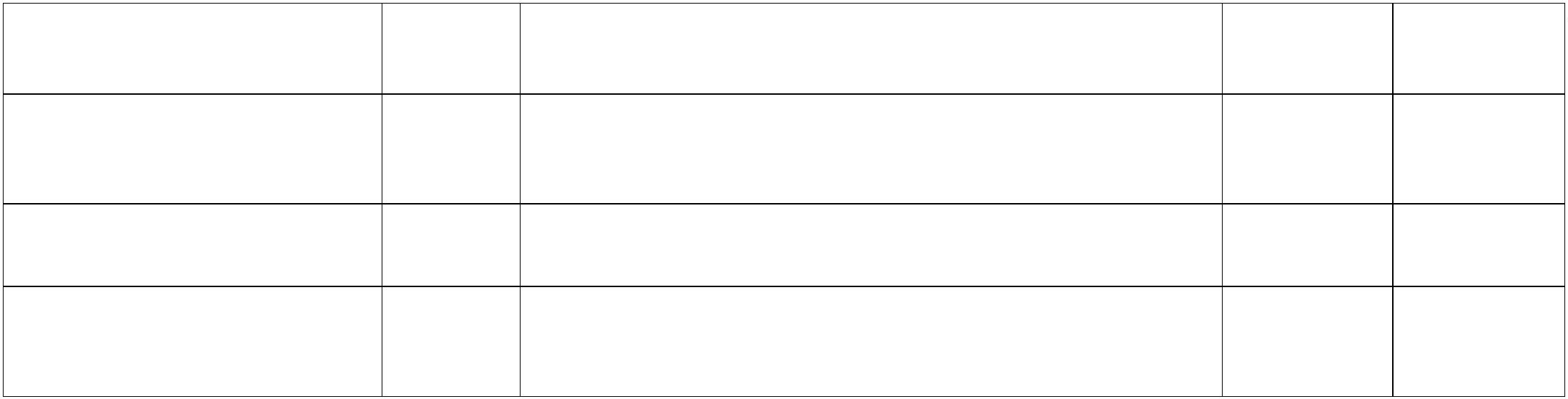 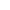 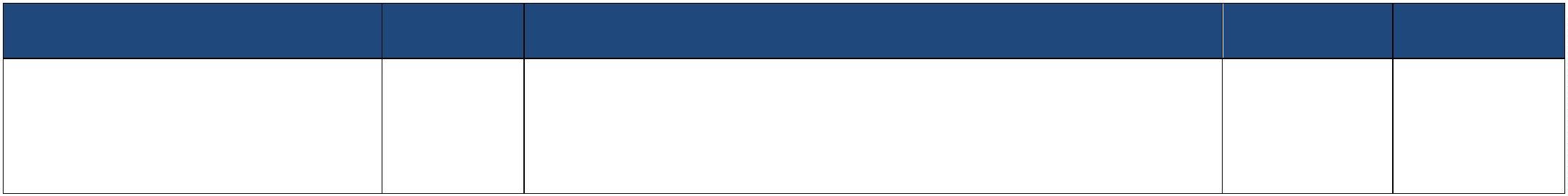 Índice de Documentos Disponibles para la EntregaPortal de Transparencia Tecnificación Nacional de RiegoOficina de Acceso a la Información – TNRDecreto 713-21 para fomentar losprincipios de Gobierno Abierto y lacreación del Foro Multiactor para unGobierno AbiertoPDFPDFhttps://tecnificacionderiego.gob.do/transparencia/phocadownload/MarcoLegalDeTransparencia/Decretos/Decreto%20713-21%20para%20fomentar%20los%20principios%20de%20Gobierno%20Abierto%20y%20la%20creacion%20del%20Foro%20Multiactor%20para%20un%20Gobi.pdf4 denoviembre de2021Decreto350-17SobrePortal14 deseptiembrede 2017SiTransaccional del Sistema Informático,para la gestión de las Compras yContrataciones del Estado, de fecha 14de septiembre de 2017https://tecnificacionderiego.gob.do/transparencia/phocadownload/MarcoLegalDeTransparencia/Decretos/Decreto%20350-17.pdfDecreto 15-17 sobre Control GastosPúblicos, de fecha 8 de febrero dePDFPDFPDFhttps://tecnificacionderiego.gob.do/transparencia/phocadownload/MarcoLegalDeTransparencia/Decretos/Decreto%2015-17%20sobre%20control%20del%20gasto%20publico.pdf8 de febrerode 2017SiSiSi2017Decreto 92-16 que crea el Reglamentode aplicación de la Ley 311-14, defecha 17 de marzo de 201617 de marzode 2016https://tecnificacionderiego.gob.do/transparencia/phocadownload/MarcoLegalDeTransparencia/Decretos/Decreto%2092-16.pdfDecreto 188-14 que define y establecelos principios de las normas queservirán de pautas a las Comisiones deVeedurías Ciudadanas, de fecha 4 dejunio de 2014https://tecnificacionderiego.gob.do/transparencia/phocadownload/MarcoLegalDeTransparencia/Decretos/Decreto%20188-4 de junio de201414%20que%20define%20y%20establece%20los%20princios%20de%20las%20normas%20que%20serviran%20de%20pautas%20a%20las%20Comisiones%20de%20Veedurias%20Ciudadanas%20%20de%20.pdfhttps://tecnificacionderiego.gob.do/transparencia/index.php/marco-legal-de-transparencia/decretosDecreto 543-12 que aprueba elReglamento de aplicación de la LeyPDF6 deSi9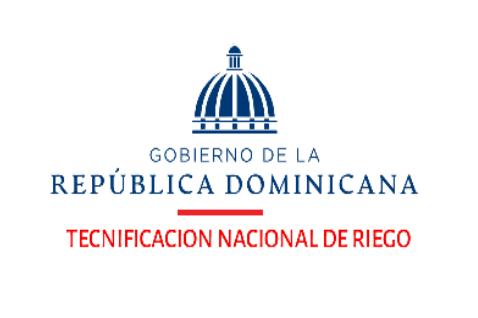 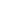 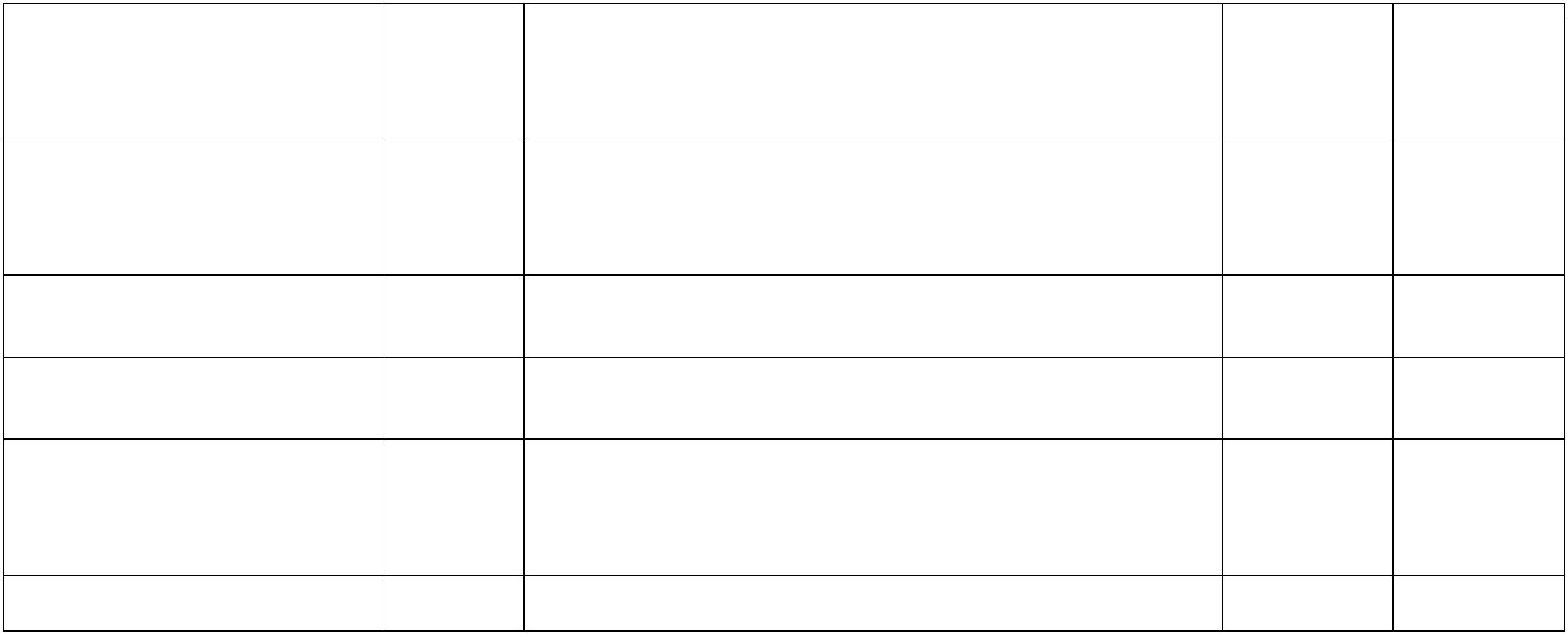 Índice de Documentos Disponibles para la EntregaPortal de Transparencia Tecnificación Nacional de RiegoOficina de Acceso a la Información – TNR340-06sobreComprasydeseptiembrede 2012Contrataciones, de fechaseptiembre de 20126Decreto 486-12 que crea la DirecciónGeneral de Ética IntegridadGubernamental, de fecha 21 de agostode 2012PDF21 de agostode 2012Siehttps://tecnificacionderiego.gob.do/transparencia/index.php/marco-legal-de-transparencia/decretosDecreto 129-10 que aprueba elreglamento de la Ley General deArchivos, de fecha 2 de marzo de 2010Decreto 694-09 que crea el SistemaPDFPDFhttps://tecnificacionderiego.gob.do/transparencia/index.php/marco-legal-de-transparencia/decretos2 de marzo de2010SiSihttps://tecnificacionderiego.gob.do/transparencia/index.php/marco-legal-de-transparencia/decretos17 deseptiembrede 2009311Reclamaciones y Sugerencias, de fecha7 de septiembre de 2009.deDenuncias,Quejas,1Decreto 528-09 que crea elReglamento orgánico funcional delMinisterio de Administración Pública,de fecha 21de julio de 2009PDFPDFPDFhttps://tecnificacionderiego.gob.do/transparencia/index.php/marco-legal-de-transparencia/decretos21de julio de2009SiSiSiDecreto 527-09 que crea elReglamentohttps://tecnificacionderiego.gob.do/transparencia/index.php/marco-legal-de-transparencia/decretos21 de julio de2009estructuraorgánica,cargos y política salarial, de fecha 21de julio de 2009Decreto 525-09 que crea elhttps://tecnificacionderiego.gob.do/transparencia/index.php/marco-21 de julio de10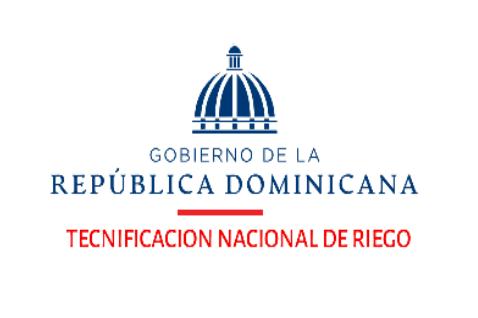 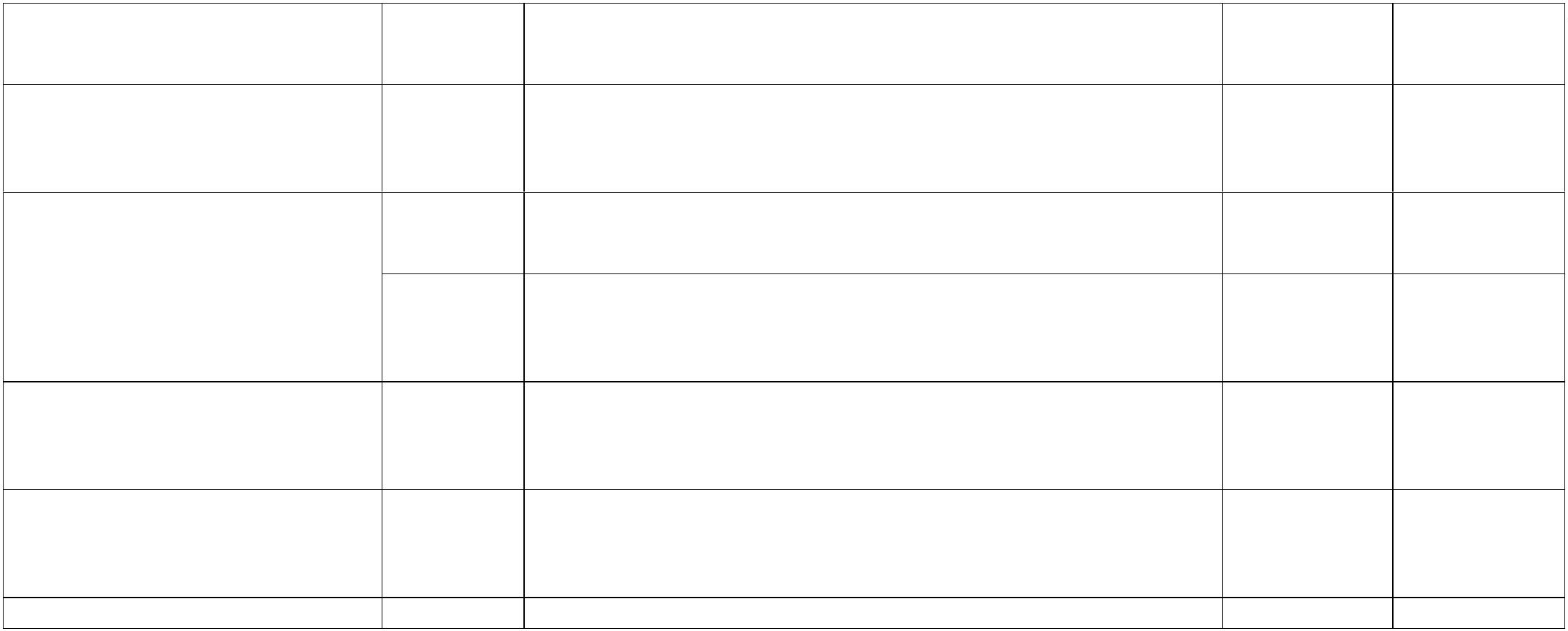 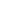 Índice de Documentos Disponibles para la EntregaPortal de Transparencia Tecnificación Nacional de RiegoOficina de Acceso a la Información – TNRReglamento de evaluación deldesempeño promoción de loslegal-de-transparencia/decretos2009yservidores y funcionarios públicos, defecha 21 de julio de 2009Decreto 524-09 que crea elPDFhttps://tecnificacionderiego.gob.do/transparencia/index.php/marco-legal-de-transparencia/decretos21 de julio de2009SiReglamento de reclutamientoyselección de personal en laadministración pública, de fecha 21 dejulio de 2009Decreto 523-09 que crea elReglamento de relaciones laborales enla administración pública, de fecha 21de julio de 2009PDFPDFhttps://tecnificacionderiego.gob.do/transparencia/index.php/marco-legal-de-transparencia/decretos21 de julio de2009SiSiDecreto 491-07 que establece elReglamento de aplicación del SistemaNacional de Control Interno, de fechahttps://tecnificacionderiego.gob.do/transparencia/index.php/marco-legal-de-transparencia/decretos30 de agostode 200730 de agosto de 2007Decreto No. 441-06 sobre Sistema deTesorería de la República Dominicana,de fecha 3 de octubre de 2006PDFPDFhttps://tecnificacionderiego.gob.do/transparencia/index.php/marco-legal-de-transparencia/decretos3 de octubrede 2006SiSiDecreto 130-05 que aprueba elReglamento de aplicación de la Leyhttps://tecnificacionderiego.gob.do/transparencia/index.php/marco-legal-de-transparencia/decretos25 de febrerode 2005200-04, de fecha 25 de febrero de11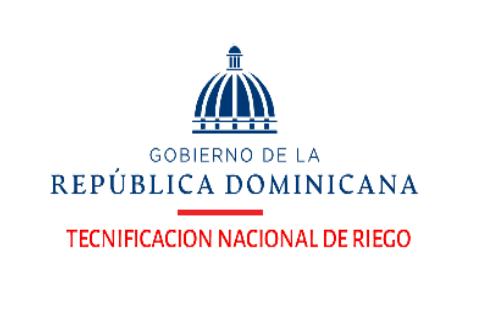 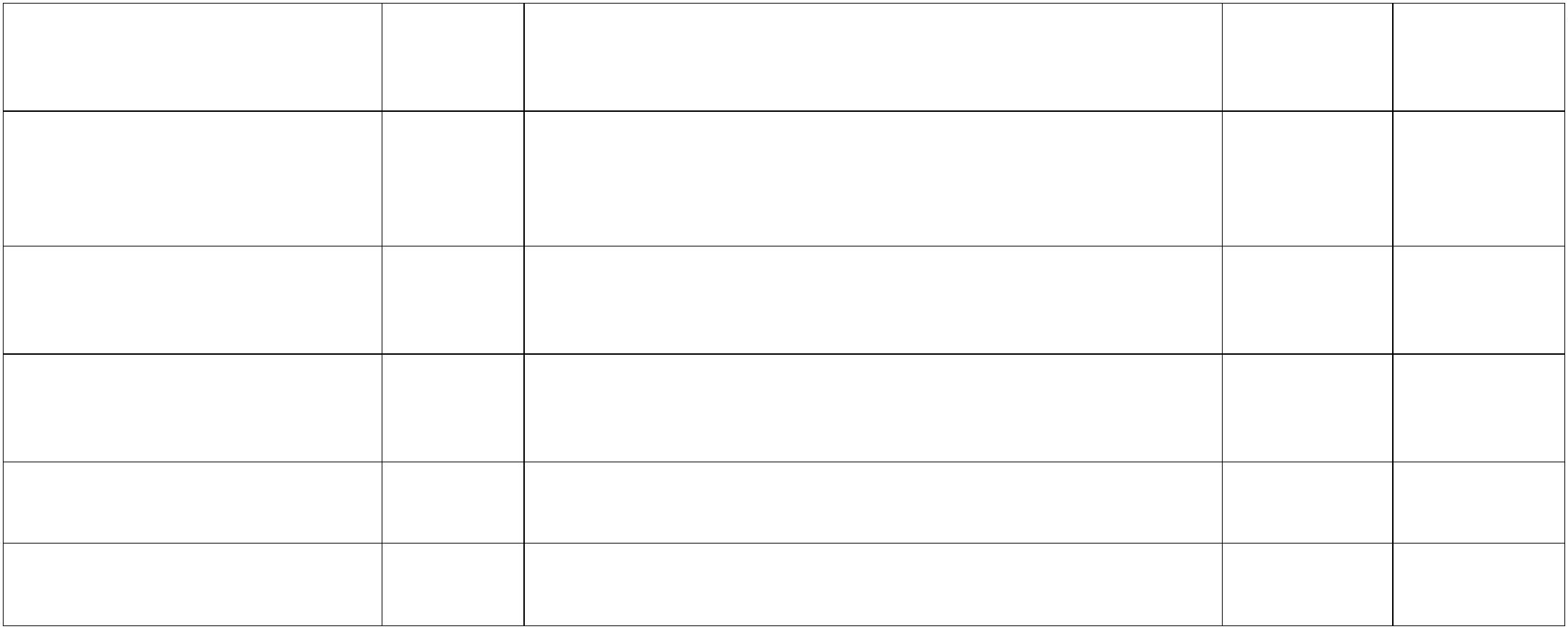 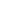 Índice de Documentos Disponibles para la EntregaPortal de Transparencia Tecnificación Nacional de RiegoOficina de Acceso a la Información – TNR2005Decreto 1523-04 que establece elProcedimiento para la Contratación deOperaciones de Crédito PúblicoInterno y Externo de la Nación, defecha 2 de diciembre 2004PDFhttps://tecnificacionderiego.gob.do/transparencia/index.php/marco-legal-de-transparencia/decretos2 dediciembre deSi2004REGLAMENTOS Y RESOLUCIONESFORMATOPDFENLACEFecha decreación10 de junio de2022Disponibilidad(SI/NO)SiResolución PNP-06-2022 sobreprogramadecomplementohttps://tecnificacionderiego.gob.do/transparencia/phocadownload/MarcoLegalDeTransparencia/Resoluciones/Res.%20Nm.%20PNP-06-2022.pdfregulatorio en las contratacionespúblicas de la República DominicanaPDF1 de marzo de2022SiResolución Administrativa 04-2022Donde se da la aprobación del Plan deCompras y Contrataciones de laDirección Ejecutiva.https://tecnificacionderiego.gob.do/transparencia/phocadownload/MarcoLegalDeTransparencia/Resoluciones/Resolucion%20administrativa%2004-2022%20OCR.pdfResolución No. 02-2022 sobre laelaboración del Plan de Compras de laDirección EjecutivaPDFPDFhttps://tecnificacionderiego.gob.do/transparencia/phocadownload 17 de enero deSiSi/MarcoLegalDeTransparencia/Resoluciones/Resolucion%20administrativa%2002-2022.pdfhttps://tecnificacionderiego.gob.do/transparencia/index.php/marco-2022ReglamentoNo.09-04,sobre12 de octubre12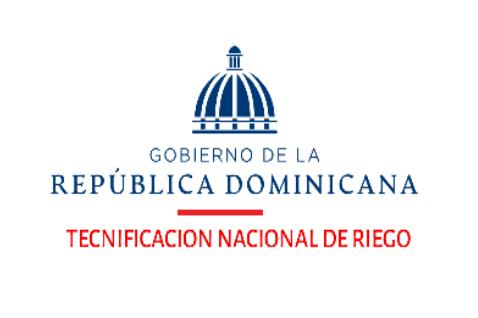 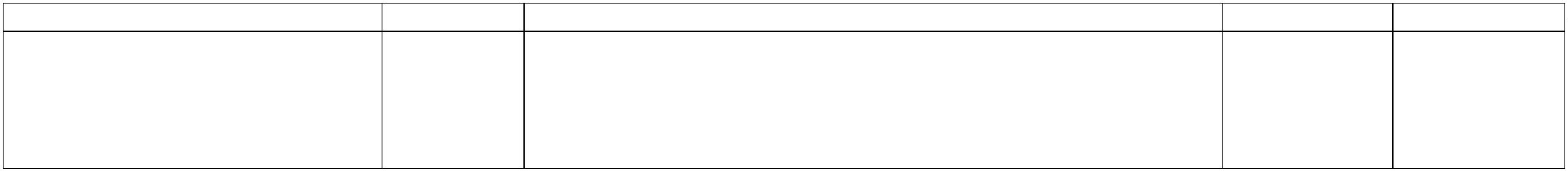 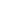 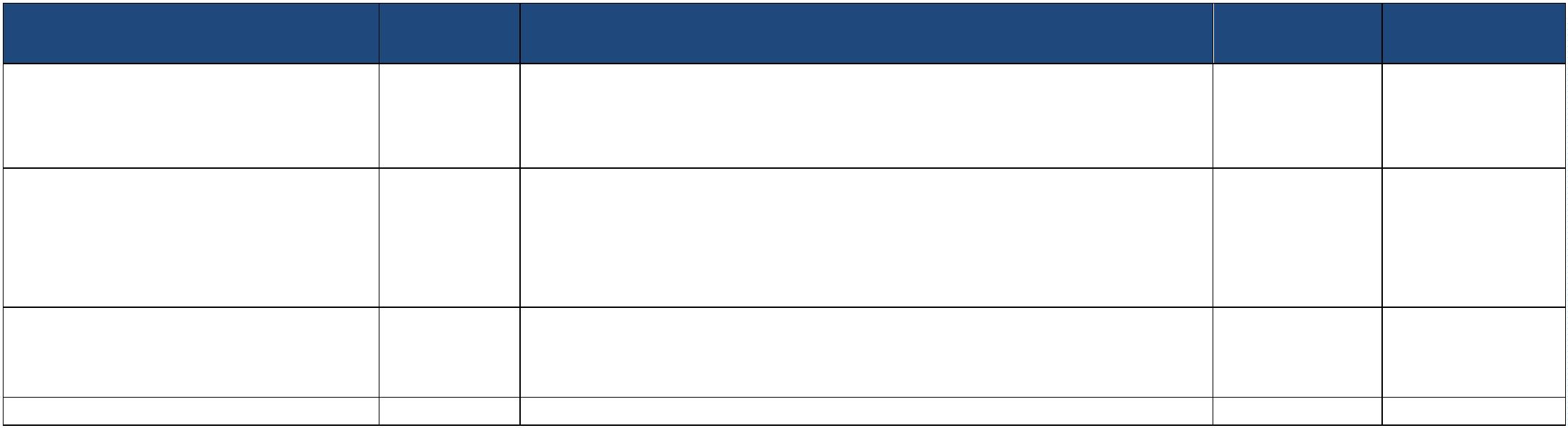 Índice de Documentos Disponibles para la EntregaPortal de Transparencia Tecnificación Nacional de RiegoOficina de Acceso a la Información – TNRProcedimiento para la Contratación defirmas de Auditorias PrivadasIndependientelegal-de-transparencia/resolucionesde 2004Reglamento No. 06-04, de aplicaciónde la Ley 10-04 de Cámaras de CuentasPDF20 deseptiembreSihttps://tecnificacionderiego.gob.do/transparencia/index.php/marco-legal-de-transparencia/resoluciones2004ESTRUCTURA ORGÁNICA DE LA INSTITUCIÓNORGANIGRAMAFORMATOENLACEFecha decreaciónMarzo 2021Disponibilidad(SI/NO)SiOrganigrama de la InstituciónManual de Organización y FuncionesPDFTecnificación Nacional de Riego - Organigrama - Organigrama(tecnificacionderiego.gob.do)Este apartado se encuentra bajo proceso de estructuraciónPDF-NoOFICINA DE LIBRE ACCESO A LA INFORMACIÓNDOCUMENTO / INFORMACIONFORMATOENLACEFecha decreaciónPermanenteDisponibilidad(SI/NO)SiDerechos de los ciudadanos al accesoa la información públicaEstructura organizacional de la oficinaInformativa https://tecnificacionderiego.gob.do/transparencia/index.php/oai/derechos-de-los-ciudadanosdigitalPDFhttps://tecnificacionderiego.gob.do/transparencia/phocadownload/OAI/EstructuraOrganizacionalOCR/Estructura%20organizativa9.pdf2022Side libre accesoa la información13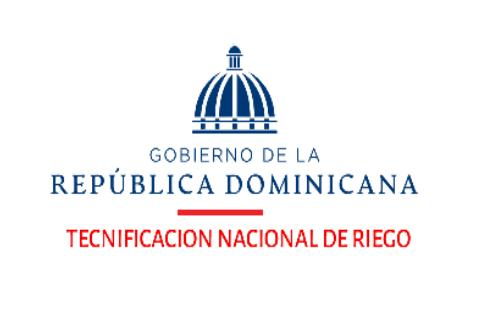 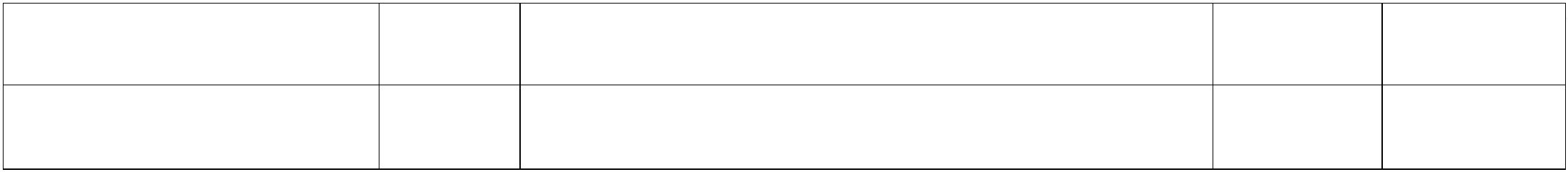 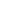 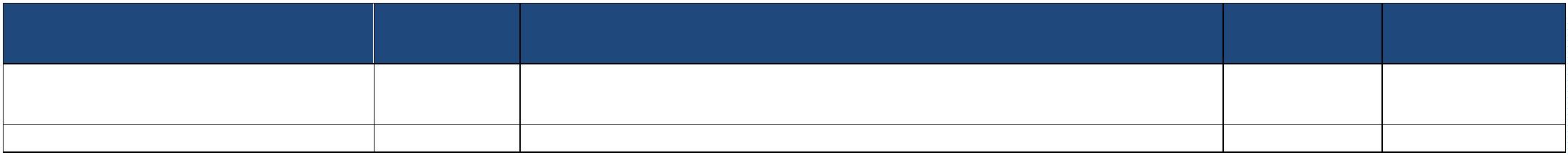 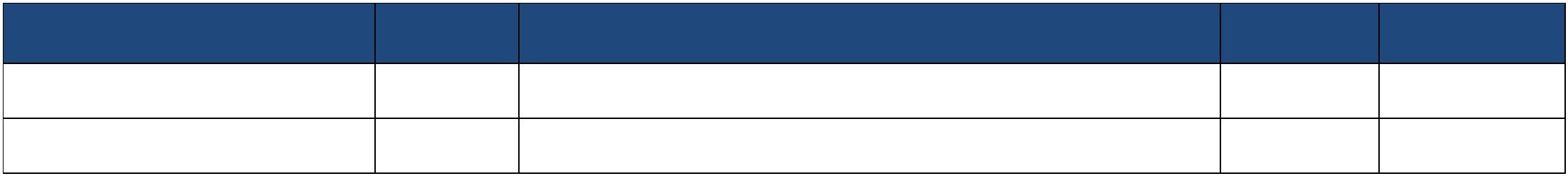 Índice de Documentos Disponibles para la EntregaPortal de Transparencia Tecnificación Nacional de RiegoOficina de Acceso a la Información – TNRpública (OAI)Manual de organización de la OAIInformativa MANUALDEORGANIZACIONYFUNCIONES1.pdf20222022si(tecnificacionderiego.gob.do)Manual de Procedimiento de la OAIPDFhttps://tecnificacionderiego.gob.do/transparencia/phocadownload/OAI/ManualOrganizacion-OCR/Manual%20de%20Polticas%20y%20Procedimientos%20Oficina%20deSi%20Libre%20Acceso%20a%20la%20Informacin%202.pdfEstadísticas y balances de gestión OAIEXCEL y PDF Tecnificación Nacional de Riego - Estadísticas y balances de lagestión OAI - Abril-junio 2023 (tecnificacionderiego.gob.do)Informativa https://tecnificacionderiego.gob.do/transparencia/index.php/oai/contactojulio 2023SIResponsable de Acceso a laInformación (RAI)Información clasificadaPermanenteJulio 2023SiSidigitalPDFs-del-raiTecnificación Nacional de Riego - Información clasificada - Julio(tecnificacionderiego.gob.do)Formulario de solicitud de informaciónpúblicaÍndice de Transparencia EstandarizadoFormularioportal SAIPPDFPermanenteJunio 2023SiSihttps://saip.gob.do/formulario-de-solicitud-de-informacion-publica/11464_Junio 2023.pdf (tecnificacionderiego.gob.do)14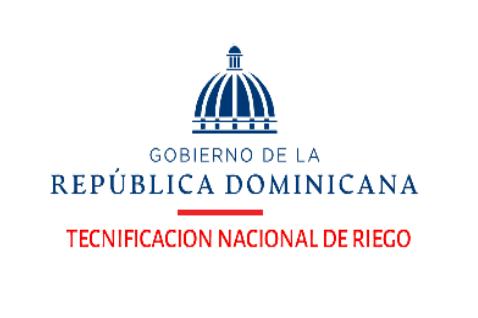 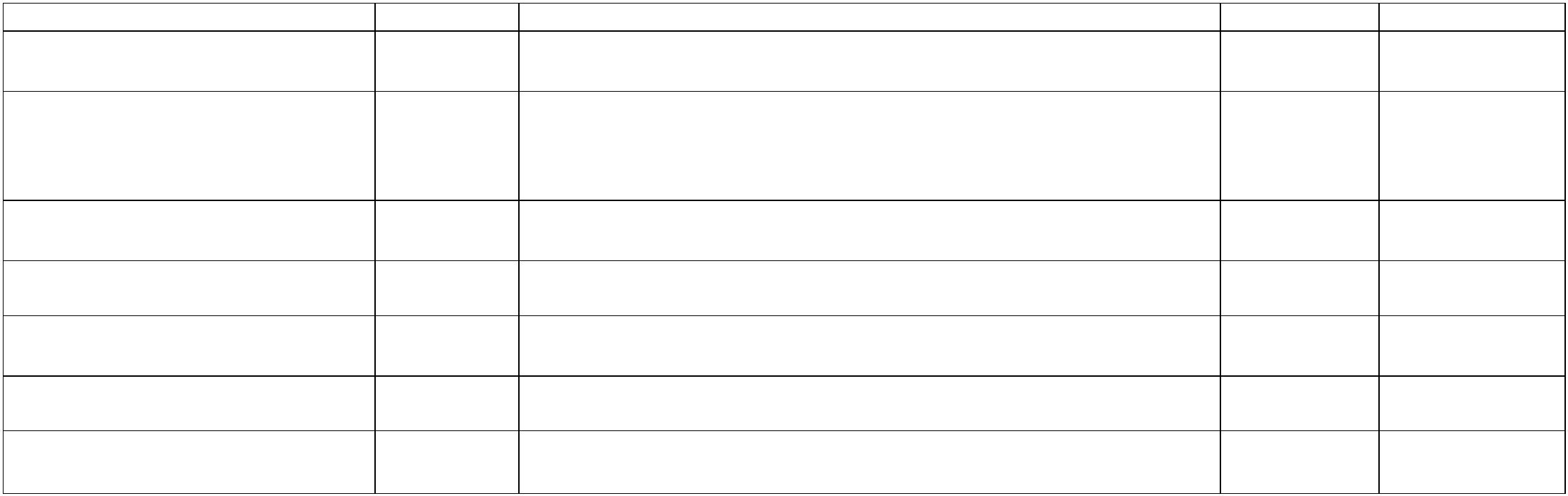 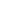 Índice de Documentos Disponibles para la EntregaPortal de Transparencia Tecnificación Nacional de RiegoOficina de Acceso a la Información – TNRPLAN ESTRATÉGICO DE LA INSTITUCIÓNDOCUMENTO / INFORMACIONFORMATOENLACEFecha decreación2022Disponibilidad(SI/NO)SiPlanificación EstratégicaPDFhttps://tecnificacionderiego.gob.do/transparencia/phocadownload/PlanEstrategico/Plan%20Estratgico%20Institucional%201%201.pdfhttps://tecnificacionderiego.gob.do/transparencia/phocadownload/PlanEstPlan Operativo Anual 2023 TNR.pdf (tecnificacionderiego.gob.do)https://tecnificacionderiego.gob.do/transparencia/index.php/plan-estrategico/plan-operativo-anual-poa/category/415-2022Plan Operativo anual poa 2022Plan operativo anual poa 2023PDFPDF20222023SiSiInforme trimestral POAPDFDiciembre20222022SiMemorias InstitucionalesInformación Tecnificación Nacional de Riego-Memorias-2022Si(tecnificacionderiego.gob.do)PUBLICACIONES OFICIALESDOCUMENTO / INFORMACIONFORMATOInformaciónENLACEbole julio 2023.pdf (tecnificacionderiego.gob.do)Fecha decreaciónjulio 2023Disponibilidad(SI/NO)SiPublicaciones oficialesESTADÍSTICAS15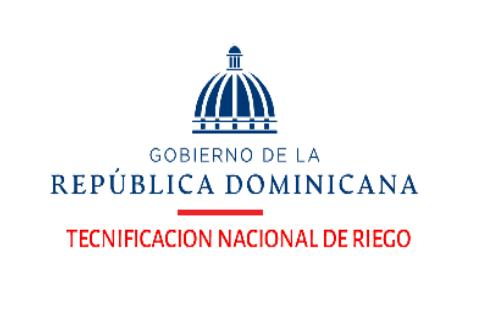 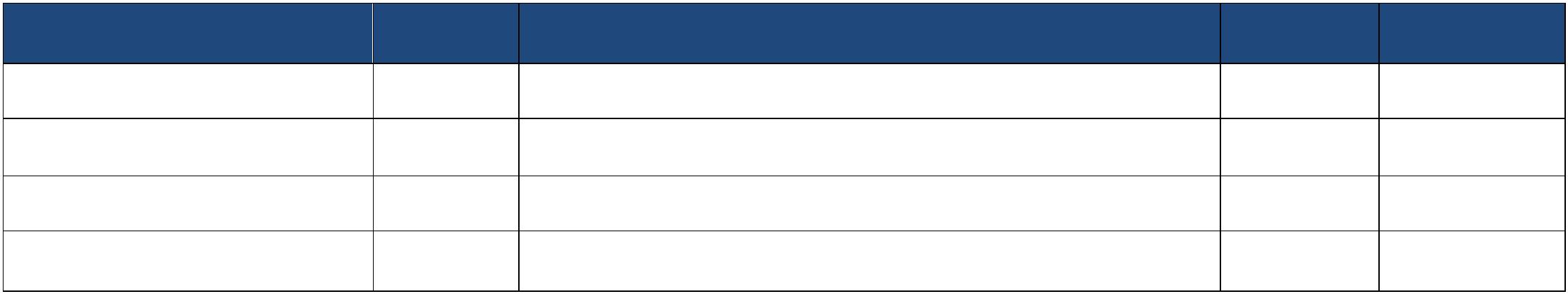 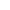 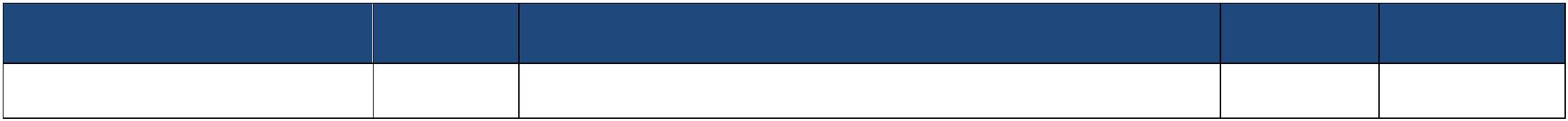 Índice de Documentos Disponibles para la EntregaPortal de Transparencia Tecnificación Nacional de RiegoOficina de Acceso a la Información – TNRDOCUMENTO / INFORMACIONFORMATOENLACEFecha decreaciónJulio 2023Disponibilidad(SI/NO)SiEstadísticas institucionalesInformación Tecnificación Nacional de Riego - Estadísticas Institucionales -Estadística Institucional (tecnificacionderiego.gob.do)SERVICIOS AL PÚBLICODOCUMENTO / INFORMACIONFORMATOENLACEFecha decreaciónJulio 2023Disponibilidad(SI/NO)SiServicios al públicoInformación Tecnificación Nacional de Riego - Carta Compromiso al Ciudadano(CCC) - Informe (tecnificacionderiego.gob.do)ACCESO AL PORTAL DE 311 SOBRE QUEJAS, RECLAMACIONES, SUGERENCIAS Y DENUNCIASDOCUMENTO / INFORMACIONFORMATOENLACEFecha decreaciónPermanenteDisponibilidad(SI/NO)SiAcceso al Portal de 311 sobre quejas,reclamaciones, sugerencias ydenunciasURLhttp://www.311.gob.do/Estadísticas 311Informació Tecnificación Nacional de Riego - Estadística línea 311 - EstadísticaSistema 311 Trimestre Abril-Junio 2023Julio 2023Sin16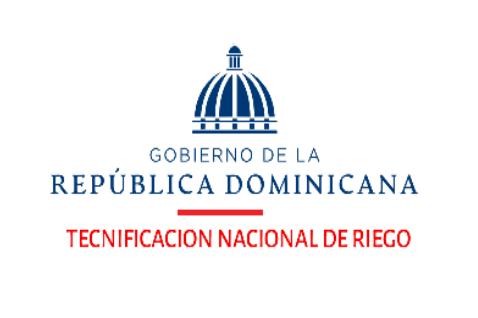 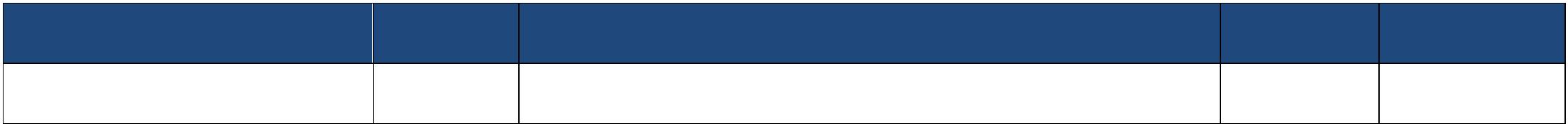 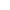 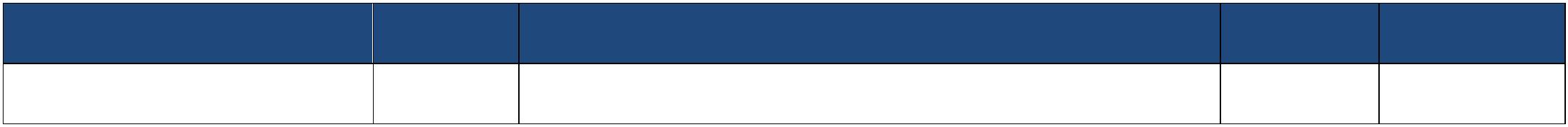 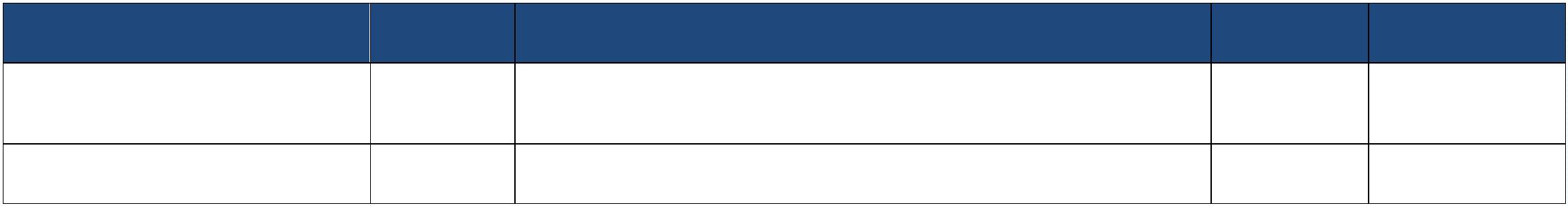 Índice de Documentos Disponibles para la EntregaPortal de Transparencia Tecnificación Nacional de RiegoOficina de Acceso a la Información – TNR(tecnificacionderiego.gob.do)DECLARACIONES JURADAS DE PATRIMONIODOCUMENTO / INFORMACIONFORMATOENLACEFecha decreación2021Disponibilidad(SI/NO)SiDeclaraciones Juradas de PatrimonioPDFhttps://tecnificacionderiego.gob.do/transparencia/index.php/declaracion-juradaPRESUPUESTODOCUMENTO / INFORMACIONFORMATOENLACEFecha decreación2023Disponibilidad(SI/NO)SiPresupuesto aprobado del añoPDFPDFaprobado año 2023 presupuesto.pdf (tecnificacionderiego.gob.do)Programación Indicativa anual(Metas Físicas-Financieras)Programación físico - financiera 2023.pdf(tecnificacionderiego.gob.do)2023SiSiEjecución del presupuestoPDF y EXCELTecnificación Nacional de Riego - Presupuesto - Julio(tecnificacionderiego.gob.do)Julio 2023Informes físicos financierostrimestrales-Julio 2023Julio 2023sisiplantilla física financiera 2023.pdf (tecnificacionderiego.gob.do)Informes físicos financierossemestrales-Tecnificación Nacional de Riego - Presupuesto - INFORME DEEVALUACION FISICO FINANCIERO SEMESTRAL-202317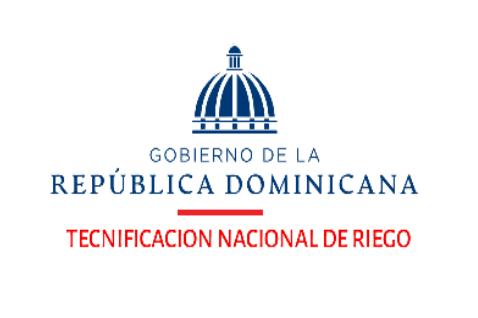 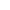 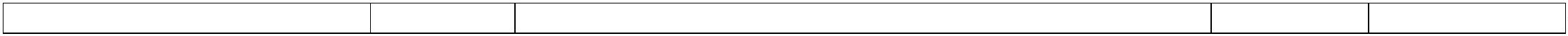 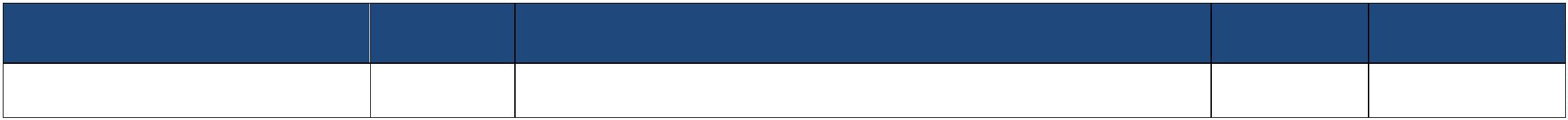 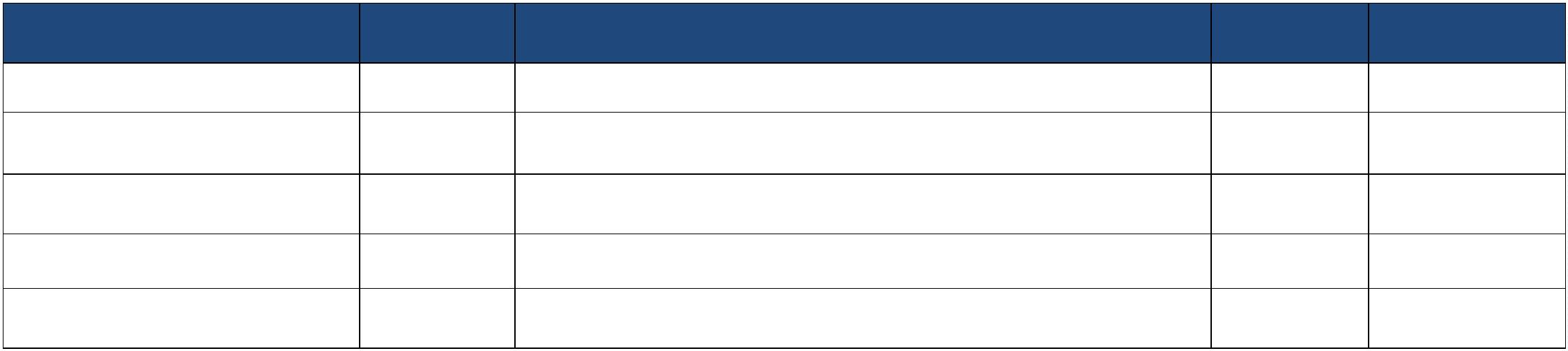 Índice de Documentos Disponibles para la EntregaPortal de Transparencia Tecnificación Nacional de RiegoOficina de Acceso a la Información – TNR(tecnificacionderiego.gob.do)RECURSOS HUMANOSDOCUMENTO / INFORMACIONFORMATOENLACEFecha decreaciónjulio 2023Disponibilidad(SI/NO)SiNómina de empleadosPDF y EXCELInformaciónTecnificación Nacional de Riego - Nómina - Julio(tecnificacionderiego.gob.do)Relación jubilaciones, pensiones yretirosJulio 2023SiSiTecnificación Nacional de Riego - Jubilaciones, pensiones y retiros -Año 2023 (tecnificacionderiego.gob.do)VacantesURL Externahttps://map.gob.do/Concursa/PermanenteBENEFICIARIOS DE PROGRAMAS ASISTENCIALESDOCUMENTO / INFORMACIONFORMATOENLACEFecha decreaciónJulio 2023Disponibilidad(Si/No)SiBeneficiarios de programasasistenciales.Información Tecnificación Nacional de Riego - Programas Asistenciales - Año 2023(tecnificacionderiego.gob.do)18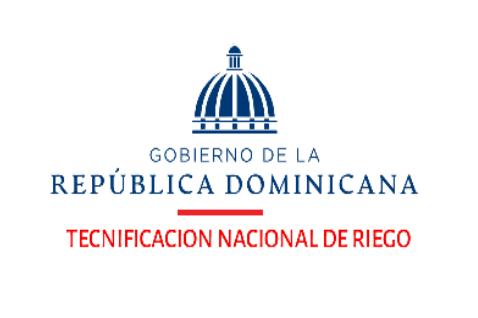 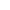 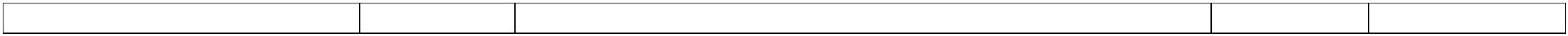 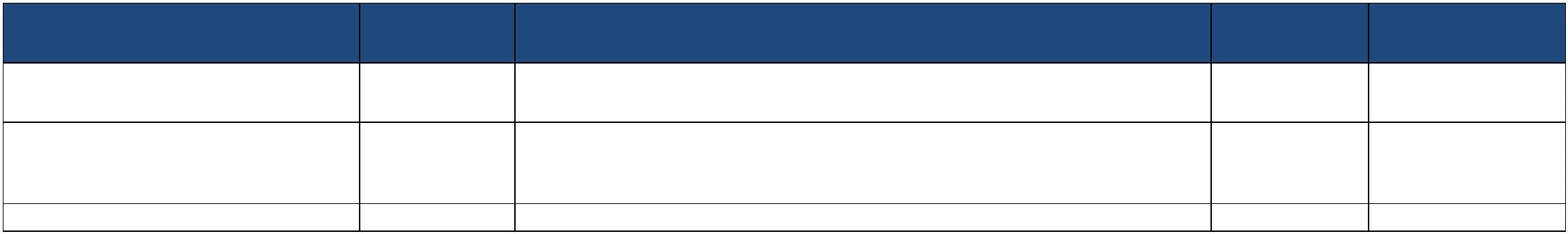 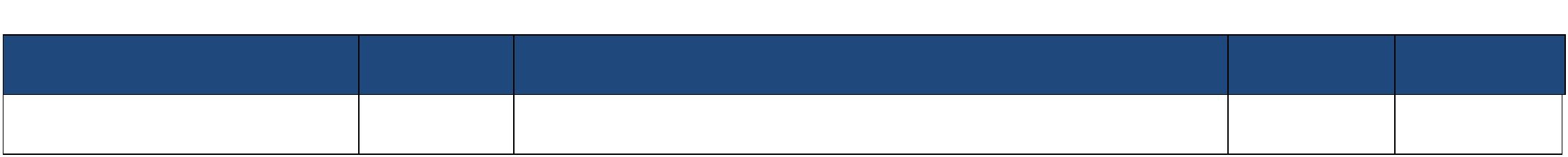 Índice de Documentos Disponibles para la EntregaPortal de Transparencia Tecnificación Nacional de RiegoOficina de Acceso a la Información – TNRCOMPRAS Y CONTRATACIONESDOCUMENTO / INFORMACIONFORMATOENLACEFecha decreaciónPermanenteDisponibilidad(Si/No)SiCómo registrarse como proveedor del URL ExternaEstadohttps://www.dgcp.gob.do/servicios/registro-de-proveedores/Plan Anual de ComprasPDF-Excelhttps://tecnificacionderiego.gob.do/transparencia/index.php/compras-y-contrataciones/plan-anual-de-compras2022SiSiLicitaciónInternacionalPúblicaNacionaleInformaciónJulio 2023Tecnificación Nacional de Riego - Licitaciones públicas - Año 2023(tecnificacionderiego.gob.do)Licitación restringidaSorteos de ObrasInformación Tecnificación Nacional de Riego - Licitaciones restringidas - Año 2023(tecnificacionderiego.gob.do)julio 2023Julio 2023Julio 2023Julio 2023Julio 2023SiSiSiSiSiInformación Tecnificación Nacional de Riego - Sorteos de obras - Año 2023(tecnificacionderiego.gob.do)Comparaciones de preciosSubasta inversaInformación Tecnificación Nacional de Riego - Comparaciones de precios - Año2023 (tecnificacionderiego.gob.do)Información Tecnificación Nacional de Riego - Subasta Inversa - Año 2023(tecnificacionderiego.gob.do)Compras MenoresInformación Tecnificación Nacional de Riego - Compras menores - Julio(tecnificacionderiego.gob.do)19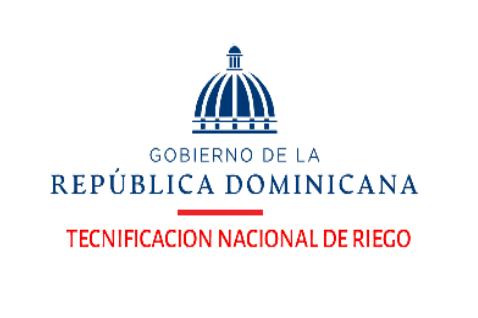 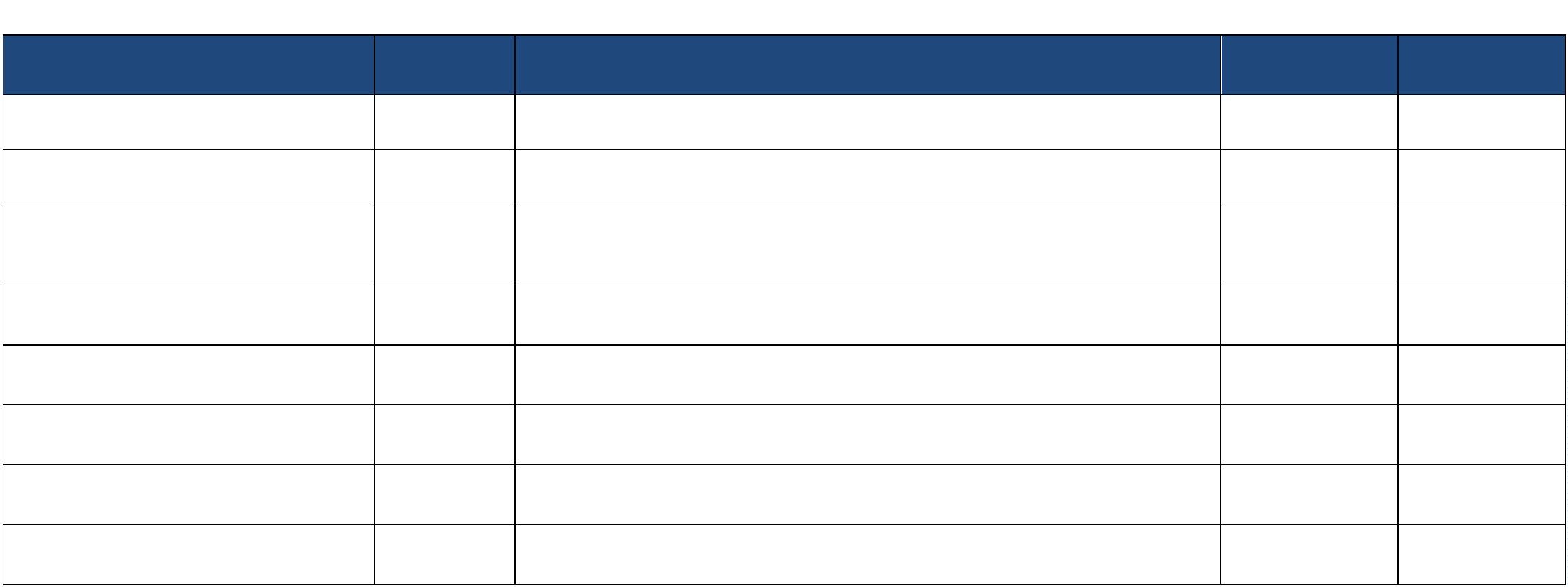 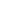 Índice de Documentos Disponibles para la EntregaPortal de Transparencia Tecnificación Nacional de RiegoOficina de Acceso a la Información – TNRRelación de Compras por debajo delUmbralPDFExcelJulio 2023Julio 2023SiSiTecnificación Nacional de Riego - Relación de compras por debajo delumbral - Julio (tecnificacionderiego.gob.do)Micro,empresas.pequeñasymedianasPDFExcelTecnificación Nacional de Riego - Micro, pequeñas y medianasempresas - Julio (tecnificacionderiego.gob.do)Emergencia NacionalCasos de UrgenciaInformación Tecnificación Nacional de Riego - Casos de emergencia y urgencias -Año 2023 (tecnificacionderiego.gob.do)Julio 2023Julio 2023Julio 2023Julio 2023SiSiSiSiInformación Tecnificación Nacional de Riego - Casos de emergencia y urgencias -Año 2023 (tecnificacionderiego.gob.do)Otros Casos de ExcepciónInformación Tecnificación Nacional de Riego - Proceso de Excepción - Julio(tecnificacionderiego.gob.do)Estado de cuentas de suplidoresCuentas por pagarTecnificación Nacional de Riego - Relación de Estado de cuentas deSuplidores - Julio (tecnificacionderiego.gob.do)PROYECTOS Y PROGRAMASDOCUMENTO / INFORMACIONFORMATOENLACEFecha decreaciónjulio 2023Disponibilidad(Si/No)SiProyectos y ProgramasInformación Tecnificación Nacional de Riego - Proyectos y programas - Proyectos yprogramas (tecnificacionderiego.gob.do)20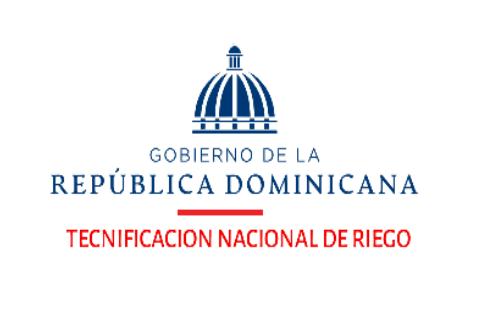 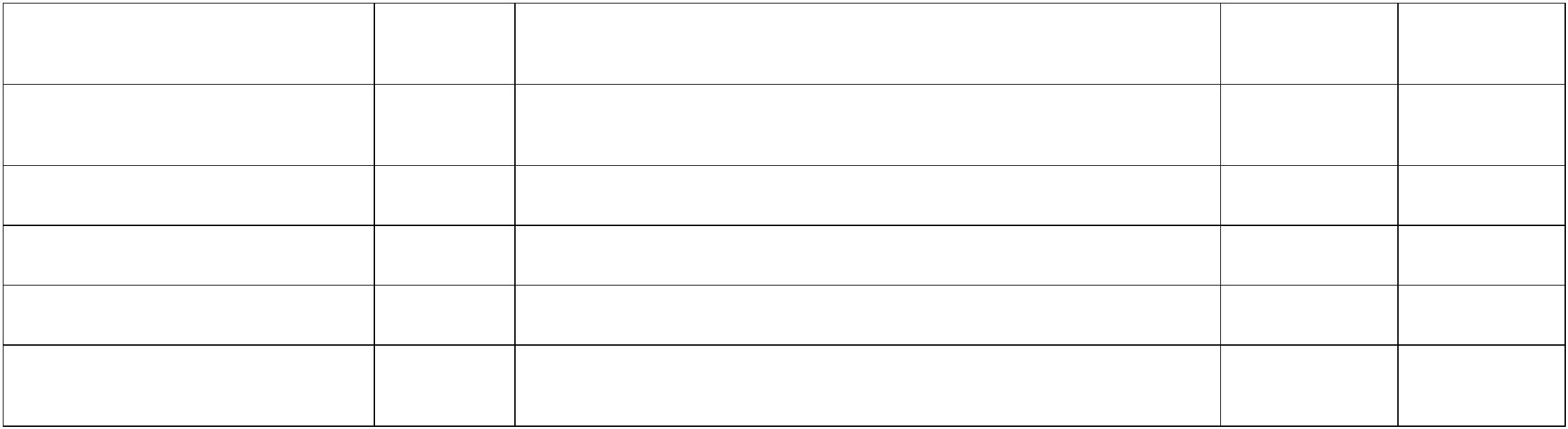 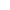 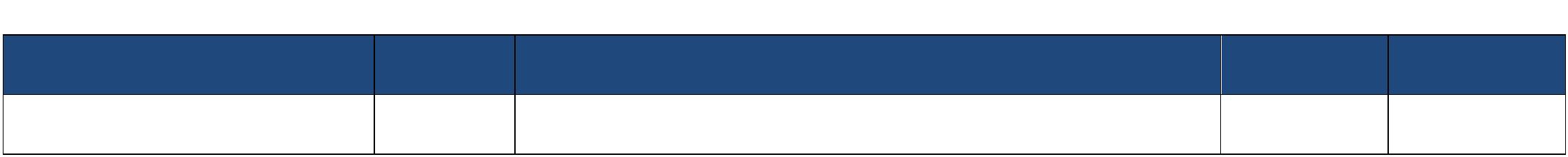 Índice de Documentos Disponibles para la EntregaPortal de Transparencia Tecnificación Nacional de RiegoOficina de Acceso a la Información – TNRFINANZASDocumento / InformaciónFormatoEnlace / DocumentosFecha decreaciónJulio 2023Disponibilidad(Si/No)SiEstados Financieros (ERIR)PDFhttps://tecnificacionderiego.gob.do/transparencia/index.php/finanzas/estados-financierosINFORMES FINANCIEROSBalance General mensualPDFEXCELTecnificación Nacional de Riego - Informes Financieros - Junio(tecnificacionderiego.gob.do)Julio 2023SiSiSiInforme mensual de cuentas por pagarPDFEXCELTecnificación Nacional de Riego - Relación de Estado de cuentas deSuplidores - Julio (tecnificacionderiego.gob.do)Julio 2023Informe corte semestral basado ensistema de análisis de cumplimientode las normas contables (SISACNOC)de DIGECOGPDFhttps://tecnificacionderiego.gob.do/transparencia/index.php/finanzas/informes-financieros/category/555-informe-corte-semestral-basado-en-sistema-de-analisis-de-cumplimiento-de-las-normas-contables-sisacnoc-de-digecog20212022Informe corte anual basado en sistemade análisis de cumplimiento de lasnormas contables (SISACNOC) deDIGECOGPDFSiSihttps://tecnificacionderiego.gob.do/transparencia/index.php/finanzas/informes-financieros/category/556-informe-corte-anual-basado-en-sistema-de-analisis-de-cumplimiento-de-las-normas-contables-sisacnoc-de-digecogIngresos y EgresosPDF y EXCEL Tecnificación Nacional de Riego - Ingresos y egresos - JulioJulio 2023(tecnificacionderiego.gob.do)21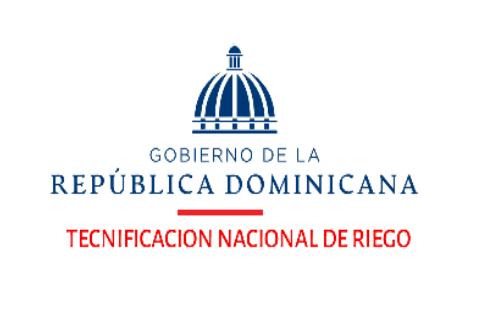 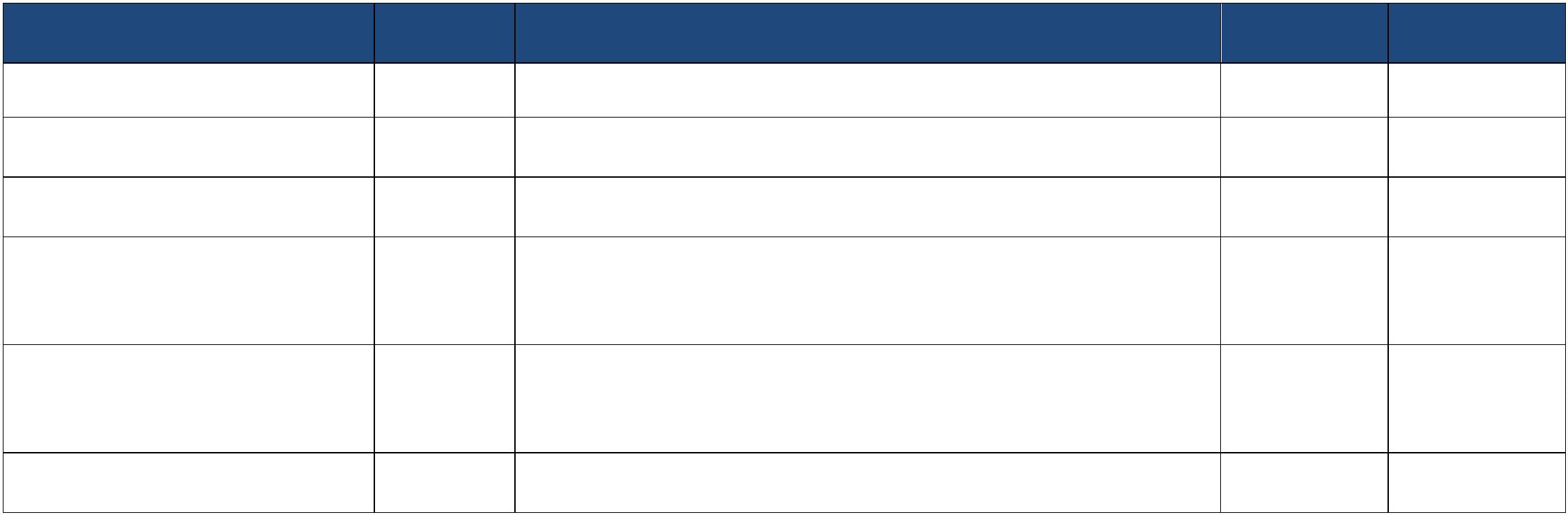 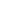 Índice de Documentos Disponibles para la EntregaPortal de Transparencia Tecnificación Nacional de RiegoOficina de Acceso a la Información – TNRInformes de AuditoriasRelación de Activos FijosInventario en AlmacénInformación Tecnificación Nacional de Riego - Informes de auditorías - Año 2023(tecnificacionderiego.gob.do)Julio 2023Julio 2023Julio 2023SiSiSiPDF y Excel Tecnificación Nacional de Riego - Activos fijos - Relación de activosfijos Enero-Junio 2023 (tecnificacionderiego.gob.do)PDF Y Excel Tecnificación Nacional de Riego - Inventario en almacén -INVENTARIO DE ALMACEN ABRIL-JUNIO 2023(tecnificacionderiego.gob.do)DATOS ABIERTOSDocumento / InformaciónFormatoURLEnlace / DocumentosFecha decreaciónJulio 2023Disponibilidad(Si/No)SiDatos AbiertosTecnificación Nacional de Riego - Datos Abiertos - Julio(tecnificacionderiego.gob.do)COMISION DE INTEGRIDAD GUBERNAMENTAL Y CUMPLIMIENTO NORMATIVO (CIGCN)Documento / InformaciónFormatoEnlace / DocumentosFecha decreaciónJulio 2019Disponibilidad(Si/No)SiListado de miembros y medio decontacto--https://transparencia.digeig.gob.do/transparencia/index.php/listado-de-miembros-y-medios-de-contactos/Compromiso Éticohttps://digeig.gob.do/transparencia/index.php/comision-de-etica-publica-Agosto 2020Si22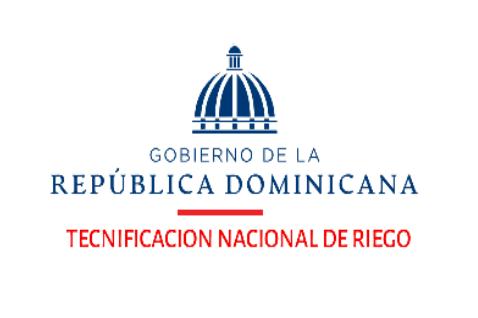 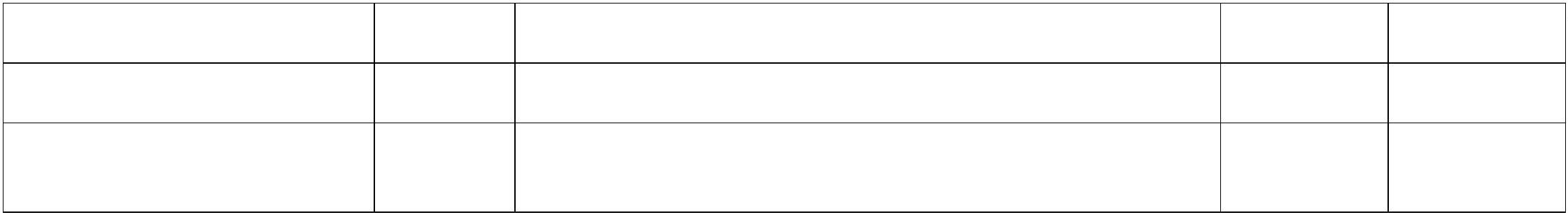 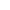 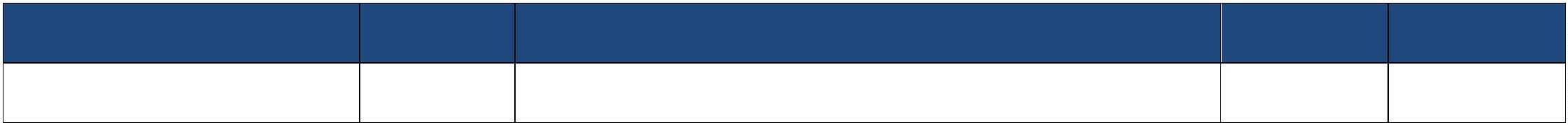 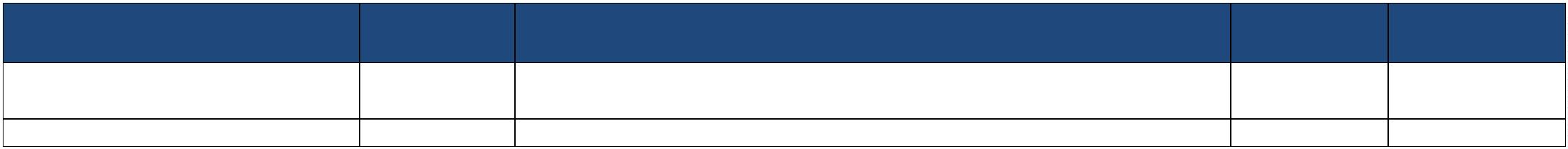 Índice de Documentos Disponibles para la EntregaPortal de Transparencia Tecnificación Nacional de RiegoOficina de Acceso a la Información – TNRcep/category/425-compromiso-etico-cephttps://transparencia.digeig.gob.do/transparencia/index.php/download/planPlan de trabajo-Enero 20212020SiSi-de-trabajo-ano-2021/Informe de Logros y SeguimientoPDFhttps://transparencia.digeig.gob.do/transparencia/index.php/plan-de-trabajo-de-las-cep-informes-de-logros-y-seguimiento-del-plan-de-la-cep/CONSULTA PUBLICADocumento / InformaciónFormatoEnlace / DocumentosFecha decreaciónJulio 2023Disponibilidad(Si/No)SiProcesos de consultas abiertasRelación de consultas públicasInformación Tecnificación Nacional de Riego - Procesos de Consultas abiertas -Procesos de Consultas abiertas (tecnificacionderiego.gob.do)Información Tecnificación Nacional de Riego - Relación de Consultas públicas -Relación de Consultas públicas (tecnificacionderiego.gob.do)Julio 2023SiLic. Aura Amelfis RodríguezResponsable de Acceso a la Información (RAI)Tel. 829-893-350423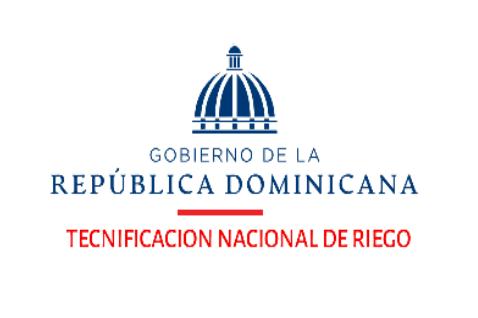 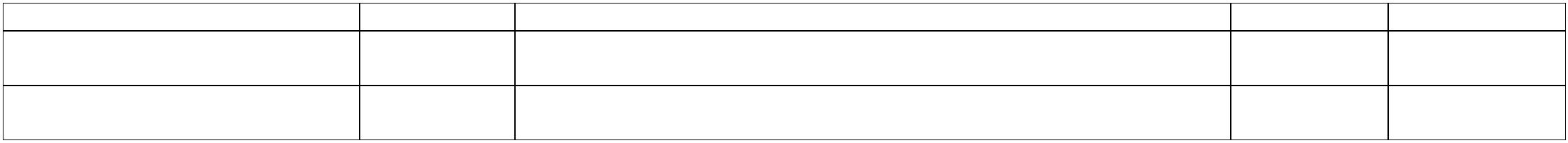 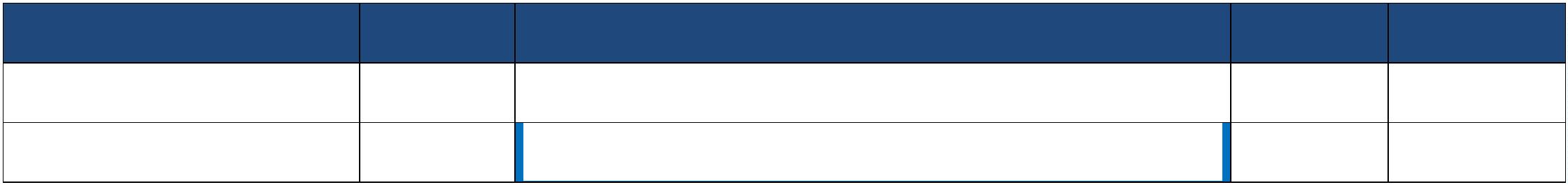 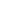 Índice de Documentos Disponibles para la EntregaPortal de Transparencia Tecnificación Nacional de RiegoOficina de Acceso a la Información – TNRa.rodriguez@tecnificacionderiego.gob.do24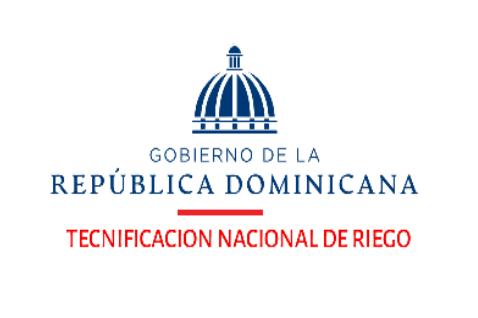 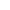 